Gender centar Federacije BiHPut života 271000 Sarajevoprotokol@gcfbih.gov.ba12.05.2021.sudjelovanje žena u Lokalnim izborima 2020.Bez žena, bez promjene SADRŽAJPopis slika	iPopis tabela	iOsnovni nalazi i preporuke	iiiUvod	1I. Žene na kandidatskim listama: sindrom brzog izgaranja	31. Javne politike o formiranju kandidatskih lista	32. Metode i podaci	43. Udio kandidatkinja	44. Stopa izmjene kandidata i kandidatkinja 2020.	135. Nalazi	14II. Kontinuitet online izvještavanja o utjecajnim muškarcima	161. Javne politike o ravnopravnosti u predizbornoj medijskoj kampanji	162. Metode i podaci	173. Pojavnost u online medijskim predizbornim sadržajima u FBiH 2020.	204. Nalazi	25III. Rezultat izbora: bez žena, bez promjena	261. Metode i podaci	262. Zastupljenost žena na lokalnim izabranim funkcijama	273. Kontinuitet udjela žena	304. Stopa reizbora muškaraca i žena	355. Nalazi	36Zaključci i preporuke	37Literatura	43Prilozi	44Popis slikaSlika 1. Zastupljenost po spolu među kandidiranima u BiH u tri izborna ciklusa	5Slika 2. Prvih osam pozicija na kandidatskim listama po spolu	6Slika 3. Nositelji/ce kandidatskih lista po odabranim strankama u FBiH 2020. godine	9Slika 4. Nositeljice kandidatskih lista na lokalnim izborima u sarajevskim gradskim općinama	10Slika 5. Spol prve osobe na kandidatskim listama u Mostaru 2020.	10Slika 6. Nezavisni i stranački kandidati i kandidatkinje za (grado)načelničke pozicije	12Slika 7. Postotak izmjene svih kandidata i kandidatkinja 2020. godine	13Slika 8. Postotak izmjene među nositeljima i nositeljicama lista 2020. godine	14Slika 9. Prosječna pojavnost svih osoba u uzorku po spolu	21Slika 10. Pojavnost svih osoba u uzorku po kantonima i spolu	22Slika 11. Pojavnost prve ili druge osobe na listi za općinska vijeća po kantonima i spolu	23Slika 12. Općine sa ženama u utrci za (grado)načelnički mandat i prosječna pojavnost	24Slika 13. Prosječna pojavnost nezavisnih kandidata i kandidatkinja	24Slika 14. Pojavnost osoba kandidiranih za manjinske mandate	24Slika 15. Postotak žena na izravno biranim pozicijama na lokalnoj razini	27Popis tabelaTabela 1. Kandidatske liste na lokalnim izborima po spolu i ustavnim jedinicama	7Tabela 2. Odabrani politički subjekti (Lokalni izbori 2020., kandidatske liste za vijeća u FBiH)	7Tabela 3. Udio nositeljica kandidatskih lista po entitetima na lokalnim izborima	9Tabela 4. Kantonalna središta rangirana po udjelu nositeljica lista 2020.	9Tabela 5. Lokalni nezavisni kandidati/tkinje  za vijeća i skupštine po ustavnim jedinicama	11Tabela 6. Načelničke kandidature po spolu za odabrane političke subjekte u FBiH 2020.	12Tabela 7. Općina/grad obuhvaćeni analizom online medijskog izvještavanja u kampanji	18Tabela 8. Pojavnost svih osoba u uzorku po općinama ili gradovima i spolu	21Tabela 9. Pojavnost prve i druge osobe (kandidatske liste za Gradsko vijeće Mostara)	25Tabela 10. Rezultati Lokalnih izbora za vijeća i skupštine po ustavnim jedinicama i spolu	29Tabela 11. Izabrani muškarci i žene na (grado)načelničkim pozicijama	30Tabela 12. Općine FBiH prema udjelu izabranih vijećnica 2016. i 2020. godine	32Tabela 13. Općine RS-a prema udjelu vijećnica 2016. i 2020. godine	33Tabela 14. Udjeli reizabranih među vijećnicima i vijećnicama na izborima 2020.	35Tabela 15. Prioriteti djelovanja u FBiH i Brčko distriktu BiH 2020-2024.	41Tabela 16. Prioriteti djelovanja u RS-u i Brčko distriktu BiH 2020-2024.	42Tabela 17. Podaci Centralne izborne komisije o kandidiranim osobama	44Tabela 18. Podaci Centralne izborne komisije o izabranim osobama	44Tabela 19. Najveće stranke u BiH (Lokalni izbori 2020., sve direktno birane osobe)	47Tabela 20. Brojevi i udjeli reizabranih žena u lokalna vijeća i skupštine 2020.	48Osnovni nalazi i preporukeMaja Barišić, Bojan BaškotLokalni izbori 2020. godine u Bosni i Hercegovini daleko su od povijesnih, govoreći iz rodne perspektive, iako se taj pridjev često koristio u medijima zbog napokon održanih izbora u Mostaru, iznenađujućih rezultata u nekim sredinama, te uvjeta pandemije u kojima su izbori održani. Analiza o sudjelovanju žena na Lokalnim izborima 2020. godine provedena je uz podršku Financijskog instrumenta za provedbu Gender akcionog plana BiH (FIGAP II). Autori se zahvaljuju Gender centru Federacije BiH i Centralnoj izbornoj komisiji BiH, koji su omogućili pristup podacima o kandidatskim listama i rezultatima izbora održanih 2016., 2018. i 2020. godine.Osnovni nalazi(1) U pogledu rodne ravnopravnosti, Bosna i Hercegovina napravila je milimetarski korak unaprijed - jedan dio njezinih građana i građanki koji su glasali na Lokalnim izborima 2020. godine, izabrali su jedan posto više žena nego na prethodnim lokalnim izborima. Dok su žene činile 18,5 posto izabranih u lokalna predstavnička tijela 2016. godine, 2020. ih je izabrano 19,6 posto, a broj i udio načelnica se čak i smanjio. Usporedbe radi, 18 posto žena izabrano je i na Lokalnim izborima 2000. godine.(2) Rezultati izbora nešto su povoljniji za žene u Federaciji Bosne i Hercegovine, gdje je izabrano 21,5 posto žena 2020. godine u odnosu na Republiku Srpsku (17 posto) i Brčko distrikt (12,9 posto žena). Na prethodnim Lokalnim izborima 2016. izabrano je manje žena u sve tri ustavne jedinice - 20,2 posto žena u Federaciji BiH, 16,4 posto u Republici Srpskoj, te svega 6,5 posto u Brčko distriktu BiH. (3) Političke stranke, biračko tijelo i mediji pokazali su visoku razinu kontinuiteta u obrascima glasanja po općinama i političkim subjektima, načinu izvještavanja medija u predizbornoj kampanji i pristupu kandidaturama, što za posljedicu ima i spori, inkrementalni rast zastupljenosti žena na lokalnoj razini. (3.1) U pogledu rezultata glasanja, u gotovo polovici svih općina i gradova u Bosni i Hercegovini, izabran je otprilike podjednak udio žena u lokalna vijeća i skupštine, a u 17 jedinica lokalne samouprave udio žena se značajno smanjio. Udjeli vijećnica samo su se neznatno poboljšali u tri najveće stranke iz Federacije BiH - u Stranci demokratske akcije (SDA) s 19 na 20 posto vijećnica, u Hrvatskoj demokratskoj zajednici BiH (HDZ BiH) s 26 na 28 posto, u Socijaldemokratskoj partiji (SDP) sa 16 na 19 posto vijećnica. Narod i pravda (NiP), stranka koja je prvi put sudjelovala na Lokalnim izborima, među izabranima sada ima 30 posto vijećnica više nego ijedna druga veća stranka iz Federacije BiH. Veći udio žena izabran je samo u relativno malim strankama. (3.2) Analiza online medijskog izvještavanja u odabranom uzorku općina za vrijeme predizborne kampanje ukazuje na nastavak prakse izvještavanja na lokalnoj razini samo o kandidatima koji su već na istaknutim pozicijama, bez davanja prostora ostalim kandidiranima. Većinu istaknutih pozicija na lokalnoj i svim drugim razinama drže muškarci, čime žene kandidatkinje najčešće u startu imaju lošiji početni medijski kapital i gotovo su potpuno odsutne iz online predizbornih sadržaja u medijima. (3.3) Izborni zakon ne uključuje mjere pozitivne akcije u načinu glasanja niti u predizbornom medijskom izvještavanju, ali uključuje mjere kod sastavljanja kandidatskih lista. U važećim izbornima pravilima kvota od 40 posto manje zastupljenog spola na kandidatskim listama primjenjuje se na razini politčkih subjekata, ali ne i na razini svake pojedine liste političkog subjekta pa je značajan dio lokalnih kandidatskih lista 2020. godine imao raspon između 30 i 40 posto žena. Na pojedinačnim listama, prema Izbornom zakonu, primjenjuje se ključ za minimalnu zastupljenost – jedna osoba manje zastupljenog spola treba biti među prve dvije kandidirane osobe na listi, dvije osobe među prvih pet, tri među prvih osam i istim slijedom dalje. Stranke međutim taj ključ često tumače kao raspored, pa je žena najviše upravo na drugoj, petoj i osmoj poziciji. (3.4) Najutjecajnije stranke kandidiraju samo zakonom propisani minimum žena, a rijetki su politički subjekti na čijim listama su muškarci i žene paritetni. Na razini BiH, udio žena na kandidatskim listama za lokalna predstavnička tijela povećao se s 41,8 posto 2016. na 42,4 posto 2020. godine. Tri najveće stranke u Federaciji BiH držale su se upravo zakonskog minimuma. Udio žena na listama SDA 2020. godine bio je 41,6 posto, SDP-a 42,2 posto, HDZ-a BiH 42,3 posto, za razliku od nekih brojčano manje utjecajnih stranaka. (3.5) Napredak u udjelu žena među prvim osobama na listi je ipak značajniji – dok su 2016. godine žene nosile 12,6 kandidatskih lista, 2020. je bilo 18,4 posto takvih lista. Povećao se i udio žena među nezavisno kandidiranim osobama sa 16,8 posto 2016. na 22 posto 2020. godine. Ipak, udio lista koje nose žene bio je niži u Federaciji BiH (15,6 posto lista), u odnosu na Republiku Srpsku (20,5 posto) i Brčko distrikt (18,5 posto). Udio lista s nositeljicama povećao se u tri od četiri gradske općine u Gradu Sarajevu, a smanjio u općini Novi Grad Sarajevo. Ipak, ovo povećanje broja lista s nositeljicama nije imalo značajnijeg utjecaja na veći udio izabranih žena u općinama – u protivnom bi se morao očekivati značajniji napredak u Republici Srpskoj ili općinama gdje su više lista nego prije nosile žene.(4) Na Lokalnim izborima 2020. godine, 69,8 posto kandidiranih žena i 57,1 posto kandidiranih muškaraca nisu sudjelovali na prethodnim općim niti lokalnim izborima. Udio novih žena sezao je i do 72,4 posto u FBiH. Među prvim osobama na listama, 59,1 posto nositeljica u BiH, odnosno 55,7 posto u FBiH, bile su nove 2020., to jest, nisu sudjelovale na prethodnim općim ni lokalnim izborima, dok se isto moglo reći za 40,4 posto nositelja lista u BiH, odnosno 38,9 posto muškaraca. Sličan obrazac ponavlja se kod reizbora. Veći udio muškaraca nego žena bivaju reizabrani – 43,1 posto muškaraca koji su izabrani u lokalna predstavnička tijela u BiH 2020. godine već su bili izabrani 2016., u odnosu na 23,4 posto žena. U Federaciji BiH, stopa reizbora je niža i za muškarce i za žene, iako je rodni jaz jednak – reizabrano je 40,7 posto muškaraca i 23,4 posto žena u FBiH.Akumulirani politički i medijski kapital ključni su za politički uspjeh pojedinačnih političara i političarki. Mediji će rjeđe davati pozornost kandidatima i kandidatkinjama koji već nisu na značajnim izvršnim funkcijama, a budući da većina kandidatkinja nisu na takvim pozicijama, ne mogu akumulirati ni takav medijski kapital. S druge strane, rekandidiranje povećava iskustvo sudjelovanja u izborima, reizbor iskustvo sudjelovanja u radu političkih tijela, a i jedno i drugo povećavaju politički kapital osobe te je čine privlačnijim izborom i za političke subjekte i za glasačko tijelo. Budući da politički subjekti rjeđe rekandidiraju žene nego muškarce, a glasačko tijelo ih rjeđe reizabire, žene imaju manji potencijal da akumuliraju politički kapital. Posljedično, udio žena u vlasti neće doseći kritičnu masu još dugi niz godina, a prema nekim perspektivama, tek kroz kritičnu masu moguće je suštinski urodnjavati politiku. Dokle god je udio žena mali, one će svojim ponašanjem i političkim djelovanjem većinom oponašati muškarce u političkom stilu, stavovima i kulturi, pa i odabiru prioriteta.Preporuke(1) Predlaže se institucionalnim mehanizmima za ravnopravnost spolova da zagovaraju amandman na članak 5.14 Izbornog zakona BiH po kojem bi se novim stavkom uredilo glasanje na lokalnim izborima i uvelo dualno preferencijalno glasanje s uvjetom spola kandidirane osobe. Prema trenutnom pravilu, osoba može glasati za neograničeni broj kandidata ili kandidatkinja unutar iste liste. Izmjenom bi liste i dalje ostale otvorene i preferencijalni glas omogućen, ali bi osoba maksimalizirala svoje pravo glasa samo ukoliko glasa za dvije osobe različitog spola. Ova izmjena predstavljala bi izravan poticaj glasačkom tijelu da glasa za kandidatkinje, a taj pristup u nekim zemljama doveo je do značajnijeg povećanja zastupljenosti žena.(2) Za institucionalne mehanizme za ravnopravnost spolova, ali i izbornu administraciju, značajno bi bilo provesti studiju razumijevanja i primjene članka 4.19, stavka 3 Izbornog zakona. Studija bi trebala opisati praksu sastavljanja kandidatskih listi u političkim strankama i praksu potvrđivanja kandidatskih listi, kako bi se utvrdilo u kojoj mjeri praksa zapravo odstupa od zakonskih odredbi.(3) Kako bi se osigurala ravnopravnija rodna slika u predizbornoj kampanji, potrebno je odredbu o proporcionalnoj zastupljenosti kandidata i kandidatkinja u predizbornim medijskim sadržajima uvrstiti u član 16.14 Izbornog zakona. (4) Vijeću za štampu i online medije BiH preporučuje se izmjena Kodeksa za štampu i online medije kako bi se i ovaj samoregulirajući akt uskladio s potrebom ravnopravne zastupljenosti muškaraca i žena u predizbornim sadržajima.(5) Preporučen je intenzivniji angažman institucionalnih mehanizama za ravnopravnost spolova u poticanju političkih stranaka, posebno onih najvećih, da odgovornije pristupe rodnoj ravnopravnosti. To uključuje unaprjeđenje stranačkih dokumenata i praksi kako bi se omogućio ravnopravniji pristup resursima stranaka za muškarce i žene, uključujući u predizbornoj kampanji, te kako bi se zabranila, eliminirala i sankcionirala diskriminacija, zlostavljanje, uznemiravanje i govor mržnje od strane članstva stranke. U tom smjeru, posebno je značajno djelovati na kantonalne i općinske odbore stranaka.(6) Potrebno je značajno povećati pristup medijima za kandidatkinje na lokalnoj razini, posebno online medijima, a one u svojim osobnim kampanjama online trebaju ciljati na mlađe glasačko tijelo, uključiti više tema koje zanimaju mlade i osobe srednje životne dobi, ali i koristiti različite medije i različite društvene mreže za komuniciranje s različitim dobnim i drugim skupinama koje ciljaju kao potencijalne glasače. Kandidatkinjama je potrebno pružiti priliku da kroz online medije svladaju početni slabiji akumulirani medijski kapital, za što je nužna ili edukacija kandidatkinja kako bi se postigla njihova veća medijska i informacijska pismenost ili podrška u pribavljanju specifične usluge vođenja online kampanje za kandidatkinje.(7) Prema kriteriju niskog udjela izabranih žena u posljednjem ili posljednja dva izborna ciklusa, prioritetna područja djelovanja za Federaciju BiH su Bužim, općine Tuzlanskog kantona - Kladanj, Gračanica, Gradačac, Kalesija, Živinice, Čelić i Lukavac, općine Zeničko-dobojskog kantona - Tešanj, Doboj-Jug, Zavidivići i Zenica, te Prozor-Rama u Hercegovačko-neretvanskom kantonu. U Republici Srpskoj, prioritetna područja su Pelagićevo, Rudo, Bijeljina, Bileća, Kneževo, Milići, Osmaci, Oštra Luka, Šekovići, Šipovo, Srebrenica, Teslić, Ugljevik, Vukosavlje, Doboj, Bratunac, Derventa, Kostajnica, Lopare, Nevesinje, Pale, Prnjavor, Rogatica, Stanari, Trebinje i Višegrad. Organizacije i institucije iz oba entiteta trebale bi u aktivnosti uključiti i Brčko distikt BiH gdje je udio izabranih žena nizak.UvodLokalni izbori u Bosni i Hercegovini održani su 15.11.2020. godine, a u Gradu Mostaru 20.12.2020. godine. U Doboju i Srebrenici izbori za skupštine ponovljeni su početkom 2021., kao i izbori za načelnike u Travniku i Foči (FBiH). Do 14.04.2021. godine Centralna izborna komisija BiH potvrdila je i objavila rezultate za sve ove općine. Ovaj izvještaj uključuje analizu rezultata izbora, kandidatskih lista i predizbornog medijskog izvještavanja za Lokalne izbore 2020. godine, po uzoru na slične preglede i analize rađene za prethodne izborne cikluse. Ipak, u ovom izvještaju rasvijetljeni su i noviji pristupi analizi, posebno vezano za online medijsko izvještavanje, rekandidiranje i reizbor žena.Prvi dio izvještaja I. Žene na kandidatskim listama: sindrom brzog izgaranja, bavi se udjelom žena na kandidatskim listama. Udio manje zastupljenog spola na kandidatskim listama, kao i ključ osiguravanja ravnopravne zastupljenosti propisani su Izbornim zakonom Bosne i Hercegovine, a analiza ispituje koliko su općinske i gradske kandidatske liste 2020. odražavale duh mjera i širi cilj ravnopravne zastupljenosti žena. Ispituju se i promjene u udjelu žena na kandidatskim listama pojedinih stranaka, te stopa izmjene kandidatkinja i kandidata na listama.Mjesec dana prije održavanja izbora traje službena predizborna kampanja, razdoblje u kojem su pravila vođenja kampanje više regulirana nego u ostatku izbornog ciklusa. Medijsko izvještavanje sastavni je dio predizborne kampanje, a online medijsko izvještavanje u kampanji u fokusu je analize predstavljene u drugom dijelu izvještaja II. Kontinuitet online izvještavanja o utjecajnim muškarcima. Sadržaj online medija u općinama i gradovima koji su uvršteni u uzorak, analizirani su da bi se utvrdilo u kojoj mjeri kandidati i kandidatkinje u predizbornoj kampanji imaju pristup medijima.Iako su rezultati izbora većinom poznati, detaljan pregled dostupan je u dijelu III. Rezultat izbora: bez žena, bez promjena. Ispitane su promjene 2020. u odnosu na Lokalne izbore 2016. ukupno za BiH, za tri glavne ustavne jedinice, ali i za najveće stranke u BiH i sve gradove i općine. Razlikama između općina i razlikama u tome kolika se promjena dogodila u pojedinim jedinica lokalne samouprave posvećena je posebna pažnja. Ispitano je i nekoliko hipotetskih uzroka razlika između općina i gradova. Konačno, analizirana je i stopa reizbora muškaraca i žena u vijećima. Prema akademskim analizama, rekandidiranje uspješnih kandidatkinja, a posebno njihov reizbor, doprinosi većem akumuliranom političkom kapitalu za žene političarke, čime se otvara prostor i za njihov veći kvalitativni uticaj u politici. Ne treba izgubiti iz vida da je upravo taj kvalitativni uticaj žena u politici i najvažniji razlog praćenja udjela žena u zakonodavnim i izvršnim tijelima vlasti, kao i u sudskim tijelima – brojevi nisu sami sebi svrha. Ipak nije dovoljno imati samo pokoju ženu u tijelima odlučivanja - smatra se da je potrebna značajnija kritična masa da bi se glasovi žena čuli. Kritična masa kojoj teži Bosna i Hercegovina je 40 posto.Još važnije je znati da je rekandidiranje posljedica odluke političkog subjekta i same kandidatkinje, ali reizbor je posljedica odluke svakog pojedinačnog birača ili biračice koji su imali pravo glasa za tu kandidatkinju. Ključno za reizbor onda postaje ono što je lokalna političarka uspjela ostvariti u prethodnom mandatu, koliko je to dobro mogla i imala prilike iskomunicirati prema glasačkom tijelu. Time dolazimo i do osnovnog cilja političkog djelovanja o kojem trebaju razmišljati i žene i muškarci političari, a to je unaprjeđenje uvjeta života u svom okruženju.Ovaj izvještaj uključuje nekoliko osnovnih zaključaka i preporuka za Gender centar Federacije BiH, ali u većini njih potrebni su partneri i partnerice iz drugih institucija, nevladinog sektora i međunarodnih organizacija. I. Žene na kandidatskim listama: sindrom brzog izgaranjaBosna i Hercegovina ima jednu od najviših kvota za žene na kandidatskim listama. Kvota, kao pozitivna mjera, trebala je omogućiti stvaranje kritične mase predstavnica na svim razinama vlasti u BiH. Udio na kandidatskim listama ne osigurava zastupljenost u izabranim tijelima, ali predstavlja jedan od mehanizama postizanja ravnopravne zastupljenosti.Fokus ovog dijela izvještaja je operacionalizacija mehanizma kvote u lokalnim i općim izborima. Dvije ključne informacije se razmatraju: promjene u spolnoj strukturi kandidiranih 2020. u odnosu na ranije izbore istopa izmjene kandidata i kandidatkinja na izborima 2020.Prije ovih razmatranja ipak je potrebno detaljnije ući u zakonski okvir pozitivne mjere vezane za zastupljenost na kandidatskim listama.1. Javne politike o formiranju kandidatskih listaIzborni zakon Bosne i Hercegovine definira zastupljenost žena na kandidatskim listama te u izbornoj administraciji. Članak 4.19, stav 3 konkretno se odnosi na kandidatske liste i glasi: „Svaka  kandidatska  lista  uključuje  kandidate  muškog  i  ženskog  spola,  koji  su  ravnopravno zastupljeni.  Ravnopravna  zastupljenost spolova postoji u slučaju kada je jedan od spolova  zastupljen s najmanje 40% od ukupnog broja kandidata na listi. Kandidati spola koji je manje zastupljen raspoređuju se na kandidatskoj listi na slijedeći način: najmanje jedan kandidat manje zastupljenog spola među prva dva kandidata, dva kandidata manje zastupljenog spola među prvih pet kandidata i tri kandidata manje zastupljenog spola među prvih osam kandidata, itd.“ Minimalni standard od 40 posto manje zastupljenog spola uveden je izmjenama 2016. godine zamjenjujući raniju odredbu o jednoj trećini. Kako ostatak članka 4.19 nije izmijenjen, Izborni zakon i dalje omogućuje da manje od 40 posto žena bude uključeno na pojedinačnim stranačkim općinskim listama. Kada pojedinačna stranačka općinska lista ima samo šest ili sedam kandidiranih osoba, stranka može kandidirati i samo dvije žene (33, odnosno 29 posto). Lista s 15 ili 16 osoba može uključivati i samo pet žena (33, odnosno 31 posto). 2. Metode i podaciU prvom dijelu istraživanja provedena je deskriptivna kvantitativna analiza podataka o svim kandidiranim osobama na Lokalnim izborima 2016. i 2020. godine te na Općim izborima 2018. Sve podatke za analizu je dostavila Centralna izborna komisija BiH na zahtjev Gender centra Federacije BiH. Podatci za Grad Mostar su naknadno uvršteni.Sveukupno je u BiH 2020. godine kandidirano (Prilog 1):396 muškaraca i 29 žena za (grado)načelničke pozicije;17631 muškarac i 12925 žena za redovne vijećničke mandate;157 muškaraca i 40 žena za mandate nacionalnih manjina.Podaci su kvantitativno analizirani koristeći zaokretne tablice i vizualizirani u softwareskom alatu Tableau Desktop, verziji 2020.4.3. Udio kandidatkinjaZastupljenost žena u posljednja tri izborna ciklus najprije je analizirana ukupno, za čitavu BiH, a potom je analiza usmjerena na Federaciju BiH, uspoređujući nalaze istovremeno s Republikom Srpskom i Brčko distriktom BiH. 3.1. Pregled podataka za BiHUdio žena među svim kandidiranim osobama stagnira na zakonskom minimumu (Slika 1a). Isto se može reći i za najbrojniju skupinu među kandidiranima - osobe na listama političkih subjekata za predstavnička tijela na različitim razinama (Slika 1b). Raste ipak udio žena kao nositeljica lista političkih subjekata s 12.7 posto 2016. na 18.6 posto 2020. godine (Slika 1c). Istovremeno je porastao i udio žena među nezavisno kandidiranima koji su na izborima nastupali samostalno (Slika 1d). Vidljivi napredak u udjelu nositeljica kandidatskih lista za predstavnička tijela kroz tri izborna ciklusa koincidira i s trendom povećanja broja kandidatskih lista (isključujući nezavisne kandidate i kandidatkinje). Čak i ako se iz podataka isključi Mostar u kojem izbori nisu održani 2016. godine, ukupan broj kandidatskih listi za lokalne izbore povećao se za 40 posto (659 lista) u 2020. u odnosu na 2016. godinu (s 1664 kandidatske liste u 2016. na 2323 kandidatske liste 2020). Slika 1. Zastupljenost po spolu među kandidiranima u BiH u tri izborna ciklusa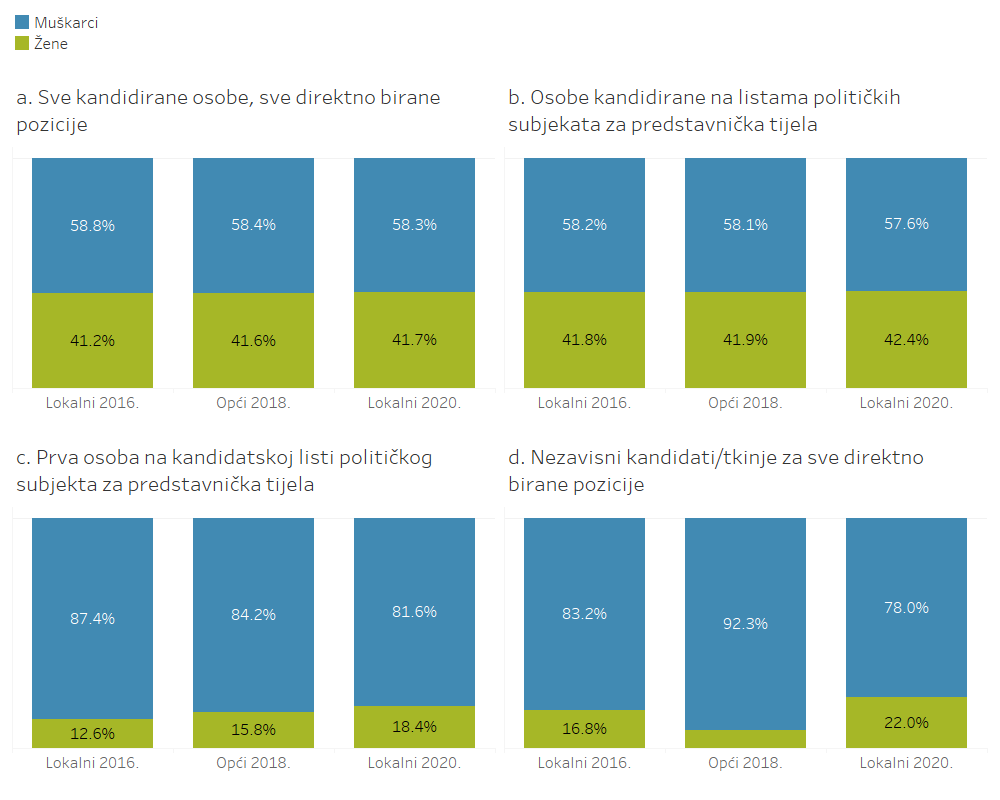 Izvor: Podaci Centralne izborne komisije, 2021. Zanimljivo je pogledati i zastupljenost žena na prvih osam pozicija na listama (Slika 2).Izborni zakon ne propisuje posebnu afirmativnu mjeru za prvu osobu na kandidatskoj listi, ali navodi da jedna osoba manje zastupljenog spola mora biti među prva dva kandidata, dvije osobe  među prvih pet kandidata, tri među prvih osam kandidata. Mnoge političke stranke ovu odredbu tumače kao raspored, a ne minimum zastupljenosti, pa tako u prosjeku ženu stavljaju češće na drugu, petu i osmu poziciju (Slika 2). Posljedično se žene i dalje vrlo rijetko nalaze u poziciji nositeljica lista za razliku od muškaraca.Mogući mehanizmi koji posreduju u takvoj odluci o rasporedu kandidata i kandidatkinja su sljedeći:Stranke i dio izborne administracije pogrešno razumiju ključ za zastupljenost iz članka 4.19, stavka 3 kao raspored.Strankama je jednostavnije sastaviti liste ako ključ za zastupljenost shvate kao raspored, a dijelu izborne administracije je jednostavnije strankama objasniti što se očekuje ako odredbu predstave kao raspored.Stranke podilaze stereotipima biračkog tijela, izbjegavajući ženu na čelu liste.Stranke smatraju da nemaju kvalitetnih kandidatkinja koje bi mogle biti nositeljice lista.Slika 2. Prvih osam pozicija na kandidatskim listama po spolu 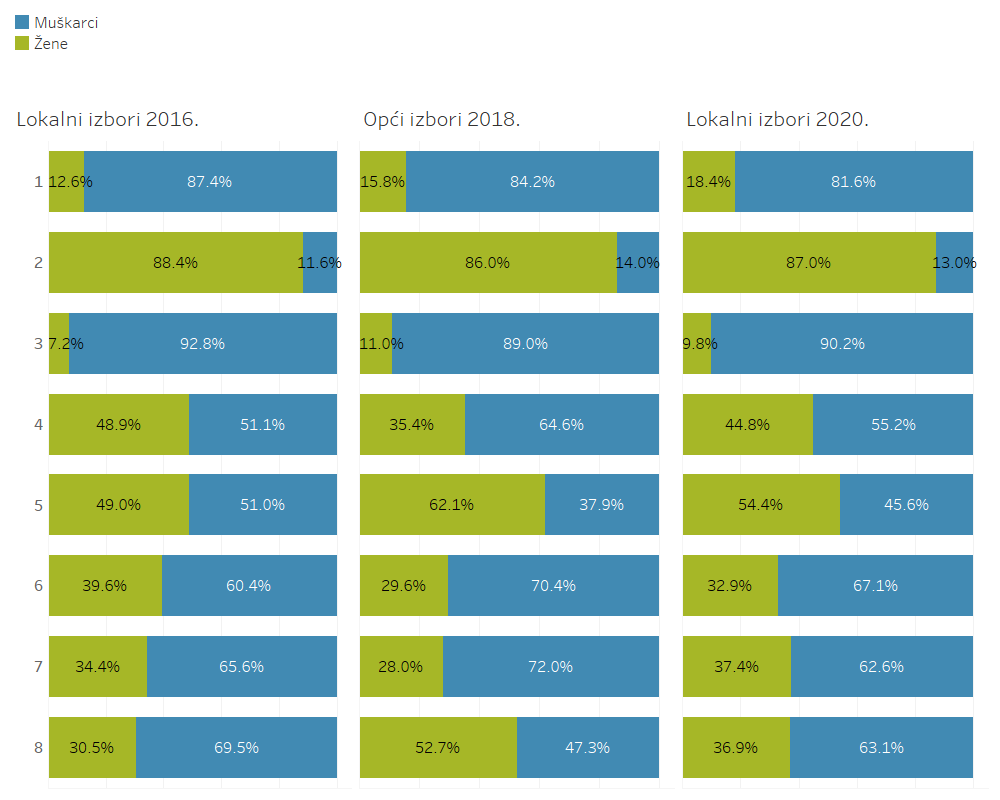 Ovaj obrazac stavljanja žena na drugu, petu i osmu poziciju je posebno izražen u posljednja dva izborna ciklusa, 2018. i 2020. godine.3.2. Udio kandidatkinja u Federaciji BiHKandidatske liste za općinska vijeća podliježu propisanoj pozitivnoj mjeri za povećanje zastupljenosti žena, ali ta mjera ne odnosi se na kandidature za načelničke mandate, mandate nacionalnih manjina, kao ni na nezavisne kandidature gdje se radi o pojedincima koji samostalno izlaze na izbore. Ovdje su u fokusu sve ove kategorije kandidiranih osoba u Federaciji BiH.3.2.1. Kandidatske liste na lokalnim izborima (Samo liste za vijeća/skupštine i bez pojedinačnih nezavisnih kandidata i kandidatkinja) Gledajući isključivo kandidatske liste za općinska i gradska vijeća i skupštine (bez  pojedinačnih nezavisnih kandidatura i bez načelničkih pozicija), zastupljenost žena nije se promijenila u posljednja dva lokalna izborna ciklusa u Bosni i Hercegovini. U oba lokalna izborna ciklusa i sve tri ustavne jedinice, udio žena je bio neznatno veći od Izbornim zakonom propisanog minimuma od 40 posto (Tabela 1). Tabela 1. Kandidatske liste na lokalnim izborima po spolu i ustavnim jedinicamaNa Lokalnim izborima 2020. godine je 41 posto osoba na kandidatskim listama u BD BiH bilo ženskog spola, u usporedbi s 42.5 posto u FBiH i 42.2 posto u Republici Srpskoj. Ove razlike su zanemarive, kao i razlike između dva lokalna izborna ciklusa. Centralna izborna komisija i ne ovjerava kandidatske liste za predstavnička tijela koje ne ispunjavaju propisane udjele manje zastupljenog spola, te stoga ovaj postotak i ne može biti niži od 40 posto u prosjeku, iako postoje brojne iznimke na razini pojedinačnih općinskih lista zbog kontradiktorne zakonske odredbe. Standard od minimum 40 posto manje zastupljenog spola se, čini se, interpretira kao kvota na razini političkog subjekta, a ne svake pojedinačne liste tog subjekta. Kao rezultat takve interpretacije, na Lokalnim izborima 2020. godine, Centralna izborna komisija ovjerila je nekoliko desetina općinskih kandidatskih lista sa svega 33 posto žena, kao i jednu listu sa samo jednom ženom među pet osoba na listi. Kandidatska lista Čapljina jednaka za sve uključivala je pet osoba, od kojih samo jednu ženu na posljednjem mjestu.I na razini političkih subjekata, postotak žena može se kretati između 40 i 60 posto, ali i u ovakvoj interpretaciji, većina stranaka i dalje samo ispunjava zakonski minimum. Tabela 2. Odabrani politički subjekti (Lokalni izbori 2020., kandidatske liste za vijeća u FBiH)Sve bliže kandidatskom paritetu na listama je Naša stranka – na listama u općinama/gradovima gdje su nastupali kao samostalni politički subjekt u izborima za predstavnička tijela na lokalnoj razini 2020. godine bilo je prosječno 46 posto žena. Naša stranka je u FBiH na Lokalnim izborima 2020. imala najmanje 50 posto kandidiranih osoba ženskog spola u šest općina (Tabela 3). Savez za bolju budućnost (SBB) je u 11 od 79 općina i gradova u FBiH imao najmanje 50 posto žena na kandidatskim listama među istaknutijim strankama u FBiH. U 11 od 79 općina najmanje 50 posto kandidiranih iz SBB-a bile su žene. Gledajući prosjek u svim općinama FBiH, u ukupnom broju kandidiranih osoba za općinska i gradska vijeća 2020. godine SBB je imao 44 posto žena. Isti postotak žena imala je i Platforma za progres (44 posto), a Demokratska fronta (DF) i Narod i pravda (NiP) samo malo niži postotak (43 posto). Primjetno je da su stranke s najdužim političkim stažem imale i najmanji ukupan udio žena na listama - Socijaldemokratska partija Bosne i Hercegovine (SDP) 42 posto kao i Hrvatska demokratska zajednica BiH (HDZ BiH), Stranka demokratske akcije (SDA) 41,5 posto, HDZ 1990 41,6 posto. HDZ 1990 se potpuno uklapa u profil tradicionalnih stranaka iako je osnovana samo dvije godine prije Naše stranke. Na Lokalnim izborima za Grad Mostar, u Gradskoj izbornoj jedinici (199) kojom se određuje 13 vijećničkih mjesta, nijedna od većih stranaka nije imala 50 posto i više žena na kandidatskim listama, dok su samo pojedine liste s malim brojem kandidiranih za izborne jedinice gradskih područja kojima se određuju 22 vijećnička mjesta uključivale najmanje 50 posto žena.Uspoređujući kandidatske liste za predstavnička tijela na Lokalnim izborima 2020. u Federaciji BiH na razini općina, nevezano za političke subjekte, prosječan postotak žena na svim kandidatskim listama bio je ispod 40 posto u šest općina – u Bužimu, Foči (FBiH), Čitluku, Kalesiji, Usori i Žepču. S druge strane, u općinama Centar Sarajevo, Dobretići, Hadžići i Trnovo (FBiH) te u mostarskim gradskim područjima Jugozapad (153), Sjever (154) i Zapad (156) u utrci za općinska vijeća sudjelovalo je preko 45 posto žena. 3.2.2. Prva osoba na kandidatskoj listi(Rezultati se odnose isključivo na kandidatske liste za vijeća i skupštine.)Nositeljice kandidatskih listi više nisu potpuna iznimka u BiH. Od Lokalnih izbora 2016., preko Općih 2018. do Lokalnih 2020. godine, udio nositeljica se povećao za šest postotnih poena u prosjeku (Slika 1c), ali i u sve tri ustavne jedinice pojedinačno.Gledajući entitetske razlike, Tabela 3 ukazuje da je najmanji napredak ostvaren u Federaciji BiH, gdje su u 2020. žene nosile 15.6 posto lista, za razliku od 11.8 posto 2016. godine. Ukupan broj kandidatskih lista povećao se za to razdoblje sa 762 na 987 (225, tj. za 30 posto u odnosu na 2016. godinu). Najveći napredak ostvaren je u Brčko distriktu BiH u kojem je 2016. godine samo 4.3 posto lista nosila žena (1 od 23 liste), dok je 2020. to bio slučaj kod 18.5 posto lista (5 od 27 lista).Povećanje postotka nositeljica lista od oko 7 postotnih poena u Republici Srpskoj (sa 108 nositeljica od 797 lista 2016. godine na 256 nositeljica od 1247 lista u 2020. godini) koincidira i sa značajnim povećanjem broja lista za 57 posto (za 450) na lokalnoj razini u 2020. u odnosu na 2016. godinu. Tabela 3. Udio nositeljica kandidatskih lista po entitetima na lokalnim izborimaPregled zastupljenosti žena na čelu liste po ključnim strankama (Slika 3) nije puno drugačiji od ranije usporedbe stranaka prema zastupljenosti žena na cjelokupnim listama u FBiH. Naša stranka ponovo odudara s gotovo trećinom lista koje su vodile žene, dok su najdugotrajnije stranke kao HDZ BiH i SDA ponovno na začelju prema udjelu nositeljica lista. Ovaj put su im se na začelju pridružile i stranka Narod i pravda i SBB.Slika 3. Nositelji/ce kandidatskih lista po odabranim strankama u FBiH 2020. godine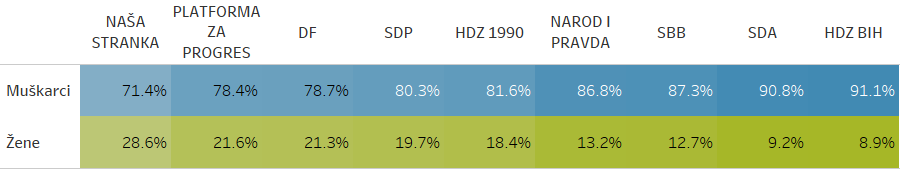 U većini kantonalnih središta u FBiH udio lista koje su predvodile žene je 2020. godine bio iznad prosjeka FBiH (15.6 posto) (Tabela 4), iako je važno istaknuti da u Zenici i Orašju nije bilo nijedne nositeljice liste.Tabela 4. Kantonalna središta rangirana po udjelu nositeljica lista 2020.Pozitivno se ističu Grad Mostar i sarajevske gradske općine. Oko četvrtine izbornih lista u tim sredinama nosile su žene. Ovi gradovi zaslužuju i posebnu analizu kao kompleksne jedinice lokalne samouprave. Među sarajevskim gradskim općinama, Novo Sarajevo i Stari Grad su najviše napredovali u udjelu nositeljica lista – u obje općine se udio udvostručio. U općini Centar Sarajevo se udio nositeljica donekle povećao, a u općini Novi Grad Sarajevo čak i smanjio na posljednjim izborima (Slika 4).Slika 4. Nositeljice kandidatskih lista na lokalnim izborima u sarajevskim gradskim općinama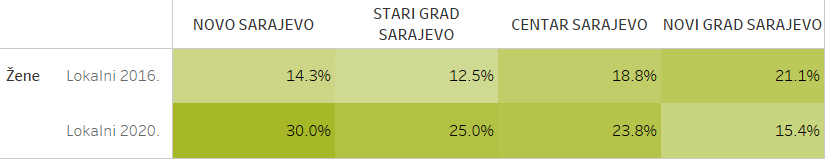 U prvim mostarskim lokalnim izborima nakon 12 godina biralo se 35 lokalnih vijećnika/ca, od kojih 13 iz gradske izborne jedinice, a preostalih 22 iz šest gradskih područja. U gradskoj izbornoj jedinici oko 19 posto lista nosila je žena. Postoje značajne razlike po gradskim područjima. Gradska područja Sjever i Zapad daleko prednjače po udjelu nositeljica kandidatskih lista u odnosu na preostala mostarska gradska područja, ali i u odnosu na prosjek općina u FBiH od 15.6 posto (Slika 5). Gotovo dvije trećine kandidatskih lista u tim sredinama su nosile žene. Gradska područja Jugoistok i Stari Grad i dalje su iznad prosjeka u ostalim općinama FBiH, dok je udio nositeljica u gradskim područjima Jugozapad i Jug bio ispod tog prosjeka. Slika 5. Spol prve osobe na kandidatskim listama u Mostaru 2020.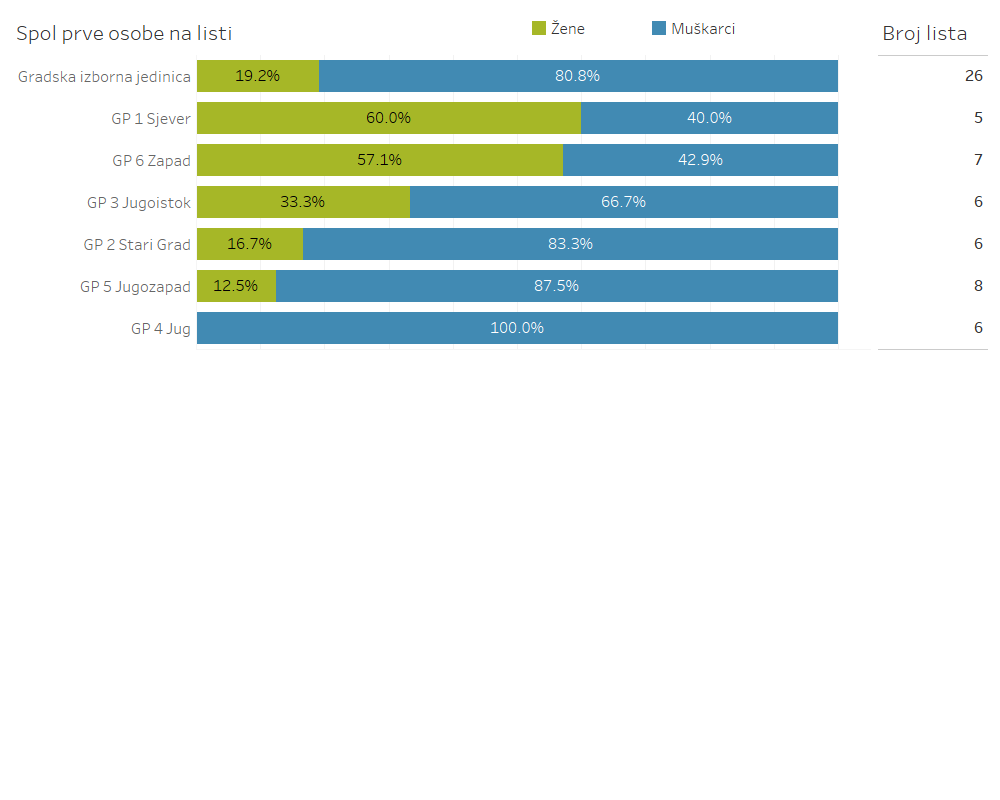 3.2.3. Nezavisne kandidature za predstavnička tijela(Uključeni su samo nezavisni kandidati i kandidatkinje koji su sudjelovali u utrkama za općinska ili gradska vijeća i skupštine izvan stranačkih lista, koalicijskih lista ili lista nezavisnih kandidata.)Prethodno je istaknuto da se udio nezavisnih kandidata i kandidatkinja za sve direktno birane pozicije u Bosni i Hercegovini povećao sa 16.8 posto na Lokalnim izborima 2016. godine na 20.2 posto na Lokalnim izborima 2020. (Slika 1). U ovom dijelu analize fokus je samo na nezavisnim kandidaturama za predstavnička tijela, odnosno na kandidate izvan koalicijskih ili stranačkih lista i lista nezavisnih kandidata u utrkama za općinska i gradska vijeća ili skupštine.I dok je broj nezavisnih kandidata i kandidatkinja i dalje zanemariv na općim izborima za predstavnička tijela, broj osoba koje su samostalno nastupale se povećao za 50 posto od jednih do drugih lokalnih izbora za predstavnička tijela (sa 191 osobe na Lokalnim izborima 2016. godine u utrci za gradska i općinska vijeća na 295 osoba 2020. godine).Udio nezavisnih kandidatkinja se povećao od jednih do drugih lokalnih izbora, sa 9 na 17 posto među kandidiranima za manjinske mandate, te s 20 na 24 posto za redovne vijećničke mandate (Tabela 5).Udio žena među nezavisnim kandidatima se povećao u sve tri ustavne jedinice – u Brčko distriktu s 0 na 11,8 posto, u Federaciji BiH s 12,9 na 17 posto, te u Republici Srpskoj s 20,5 na 25,3 posto (Tabela 5). U Brčko distriktu 2016. nije ni bilo nezavisnih kandidata i kandidatkinja za redovne mandade, dok ih je 2020. bilo četvero.Tabela 5. Lokalni nezavisni kandidati/tkinje  za vijeća i skupštine po ustavnim jedinicamaUnutar FBiH povećao se udio kandidatkinja za redovne vijećničke mandate s 12,5 na 17,1 posto od jednih do drugih lokalnih izbora (sa 6 na 12 kandidatkinja). Općine u kojima se pojavljuju nezavisne kandidatkinje su više iznimka nego pravilo, dok nezavisnih kandidata ima u mnogim općinama. Stolac i Prijedor s dvije nezavisne kandidatkinje, Bijeljina s četiri, Zvornik s pet i Doboj sa sedam nezavisnih kandidatkinja su iznimke, dok se u ostalim općinama kandidirala po jedna, a češće nijedna žena. Za manjinske mandate se kandidiralo svega tri žene u FBiH, dvije u RS-u i nijedna u Brčko distriktu BiH.3.2.4. Kandidature za načelničke ili gradonačelničke pozicije(Bez obzira da li su nezavisno ili stranački kandidati i kandidatkinje.)Udio žena među osobama kandidiranim za načelnička i gradonačelnička mjesta se nije povećao ni u FBiH ni u Republici Srpskoj na Lokalnim izborima 2020. u odnosu na prethodne.Slika 6. Nezavisni i stranački kandidati i kandidatkinje za (grado)načelničke pozicije 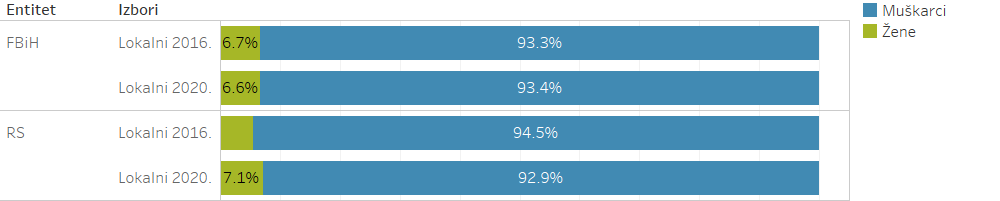 I u apsolutnom broju, na Lokalnim izborima 2020. kandidiralo se 17 žena za načelničke i gradonačelničke pozicije, jednako kao i 2016. godine.Dubljim uvidom u odabrane političke subjekte u FBiH 2020. godine (Tabela 6), većom zastupljenošću žena kandidiranih za načelničke i gradonačelničke pozicije ističe se Naša stranka (2 od 5 načelničkih kandidata), Platforma za progres (1 od 4) i Demokratska fronta (1 od 5). S druge strane, stranke s najvećim brojem samostalno istaknutih kandidata za načelničke pozicije imale su vrlo mali udio žena (SDA 2 od 52 osobe, SDP 3 od 28, HDZ 1 od 23 osobe). Od sedam osoba koje je kandidirala Četvorka u direktnim izborima, nije bilo nijedne žene.Tabela 6. Načelničke kandidature po spolu za odabrane političke subjekte u FBiH 2020.U 63 od 78 općina u FBiH u kojima se načelničke pozicije biraju direktno nije bilo nijedne žene kandidirane za tu poziciju.4. Stopa izmjene kandidata i kandidatkinja 2020.(Analizom se ispituje koliki udio svih kandidatkinja i kandidata na izborima 2020. nisu sudjelovali na prethodnim lokalnim i općim izborima i kolika je tu razlika po spolu.)Određen udio imena na svakim novim izborima su iskusni političari i političarke koji su već sudjelovali u izborima, dok se jedan dio pojavljuje prvi puta. Analiza podataka iz Centralne izborne komisije BiH pokazuje da su žene češće nove u toj utrci nego muškarci.Prema istraživanjima iz razvijenih zemalja, reizbor omogućuje ženama napredovanje u izborima i u samim strankama, ali žene istovremeno imaju puno manju vjerojatnost za reizbor na lokalnoj razini. Reizbor je pokazatelj akumulacije izbornog iskustva, kao i ponovno sudjelovanje na izborima. Ako mali udio žena stječe izborno iskustvo kroz više izbornih ciklusa, onda mali dio njih ima uopće šansu za ikakav izbor, a pogotovo za reizbor i napredovanje.Slika 7. Postotak izmjene svih kandidata i kandidatkinja 2020. godine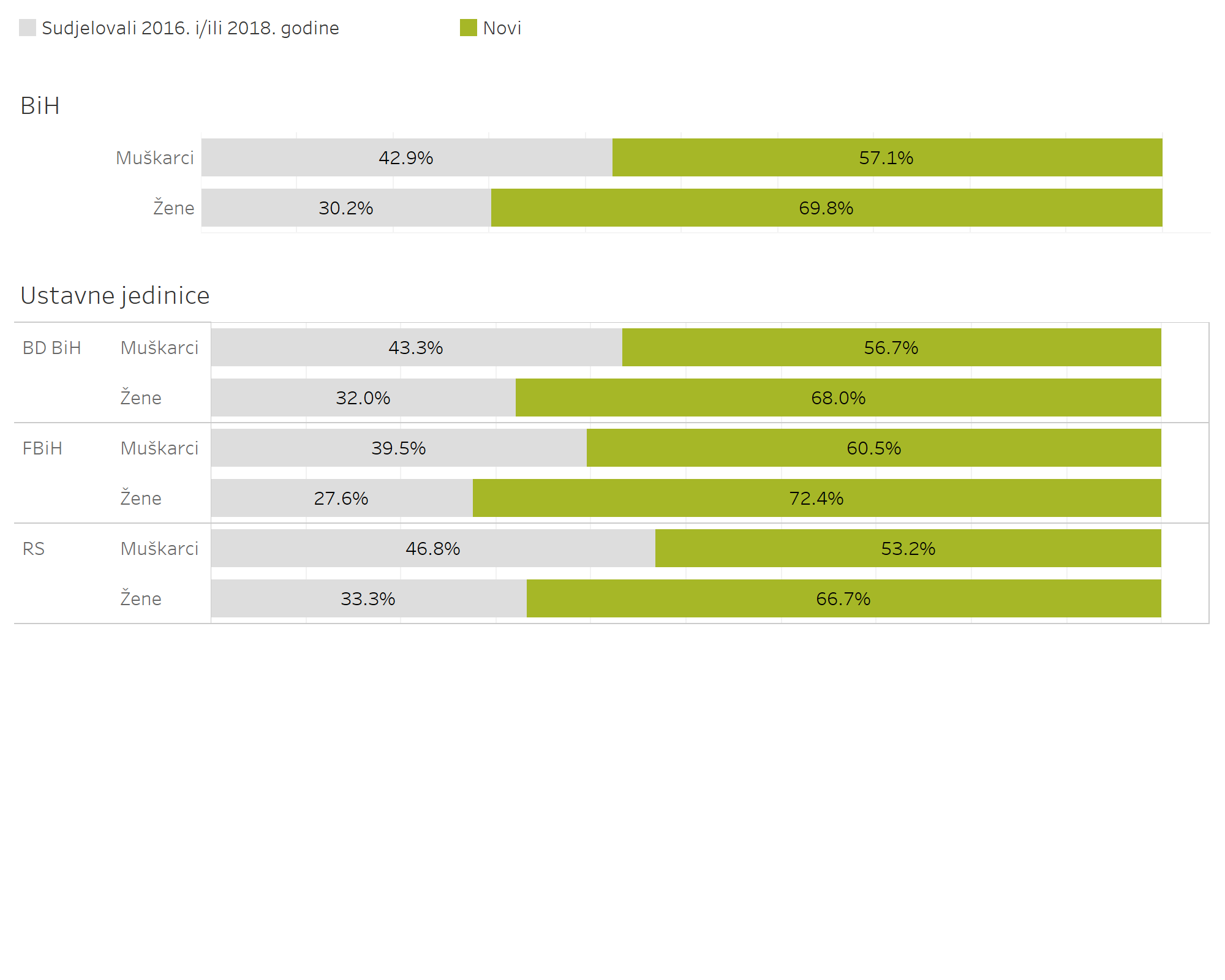 Više od dvije trećine žena na Lokalnim izborima 2020. bile su „nove“, u smislu da se njihovo ime ne pojavljuje niti na Općim izborima 2018. godine, a ni na Lokalnim izborima 2016. godine. S druge strane, među muškarcima je oko 57 posto osoba bez prethodnog kandidatskog iskustva (Slika 7). Razlika u iskustvu muškaraca i žena podjednaka je, oko 11-14 postotnih poena, u sve tri ustavne jedinice, ali treba naglasiti da je udio žena s ranijim iskustvom u izborima nešto niži u FBiH (27,6 posto) nego u Brčko distriktu (32 posto) i Republici Srpskoj (33.3 posto). Situacija je očekivano nešto povoljnija za muškarce kada se radi o osobama koje su nosile kandidatske liste 2020. godine (Slika 8). Svega 40 posto nositelja lista bili su bez ranijeg iskustva. Međutim, ako su žene bile nositeljice lista, čak 60 posto ih je i dalje bez ranijeg kandidatskog iskustva.Slika 8. Postotak izmjene među nositeljima i nositeljicama lista 2020. godine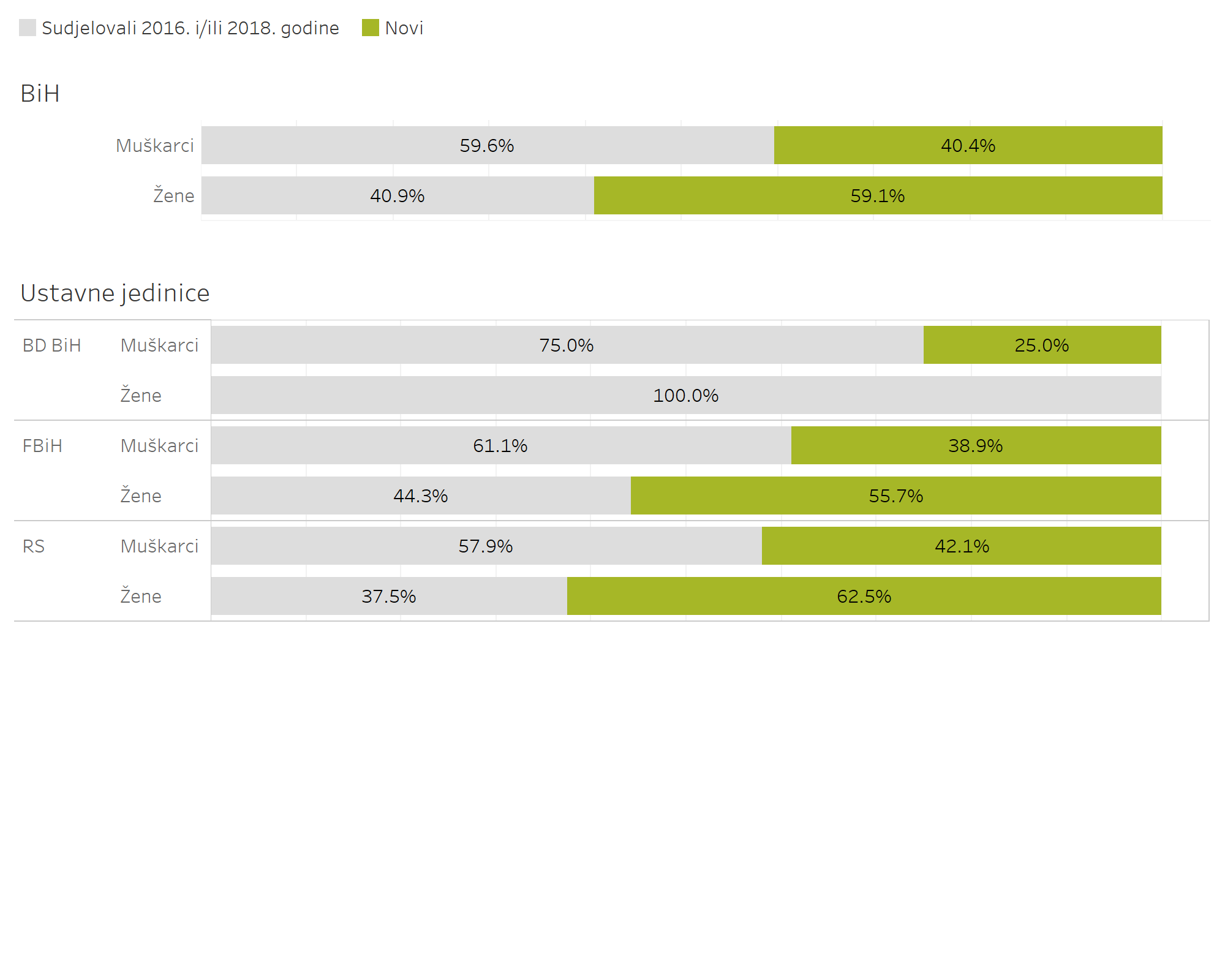 5. Nalazi(1) Izmjenama Izbornog zakona BiH iz 2016. povećana je kvota za manje zastupljeni spol s jedne trećine na 40 posto, ali se ta kvota primjenjuje na razini političkog subjekta, a ne svake njihove liste kandidata, čime je na kandidatskim listama za izborne jedinice omogućeno i manje od 40 posto kandidatkinja. Neizmjenjeni dio članka 4.19 neke političke stranke interpretiraju kao raspored, a ne ključ za minimalnu zastupljenost, pa se žene najčešće i nalaze na drugoj, petoj i osmoj poziciji na pojedinačnim listama. (2) Unatoč tome što udio žena može biti između 40 i 60 posto na kandidatskim listama, ne primjećuje se napredak u prosjeku za žene u posljednjih pet godina, iako pozitivna odstupanja postoje kod pojedinih političkih subjekata. Većina političkih subjekata se i dalje pridržava zakonskog minimuma, a ako se gleda po kandidatskim listama za pojedine izborne jedinice, ne čak ni minimuma od 40 posto žena.(3) Najveći napredak ostvaren je u pogledu zastupljenosti nositeljica kandidatskih lista pa je od jednih do drugih lokalnih izbora udio žena povećan za četiri postotna poena u Federaciji BiH, sedam u Republici Srpskoj i 14 postotnih poena u Brčko distriktu, dok se povećao i broj kandidatskih lista i političkih subjekata u svim ustavnim jedinicama, posebno u Republici Srpskoj.(4) Dok se udio nositeljica lista u Federaciji BiH kreće oko 15.6 posto, stranke lijeve i liberalne orijentacije uglavnom se drže iznad tog prosjeka, iako i dalje ispod očekivane ravnopravnosti. Nasuprot njima, stranke desne i konzervativne orijentacije imaju udio manji od tog prosjeka.(5) Među općinama i gradovima koji su središta kantona, udio nositeljica značajno varira nevezano uz brojnost stanovništva tih jedinica, pa se mogu istaći i velika kantonalna središta kao što je Zenica gdje nije bilo nijedne nositeljice liste, ali i manja kantonalna sjedišta gdje su žene činile gotovo četvrtinu na čelu lista.(6) Povećao se udio nezavisnih kandidatkinja u sve tri ustavne jedinice za redovne mandate u općinskim i gradskim vijećima, pa je tako četvrtina nezavisnih u BiH ženskog spola, dok je udio u Federaciji ipak malo ispod tog prosjeka. Udio žena među nezavisnim kandidiranima za manjinske mandate i dalje je jako nizak.(7) Podjednako mali broj kandidiranih za (grado)načelničke mandate 2020. bile su žene, svega 17 u oba entiteta, kao i 2016. godine. Najveće stranke u Federaciji BiH, HDZ, SDA i SDP, imale su jako mali udio kandidatkinja za te pozicije, dok je uticaj malih stranaka u tom smislu zanemariv.(8) Politički angažman žena u prosjeku je kraćeg vijeka u izborima nego muškaraca, sudeći prema posljednja tri izborna ciklusa. Gotovo 70 posto žena nije sudjelovalo na prethodnim lokalnim  i općim izborima, za razliku od 57 posto muškaraca. Slika je samo neznatno bolja za nositeljice lista, koje pored toga što su relativna rijetkost, usput imaju i manje iskustva u sudjelovanju na izborima od muškaraca koji nose liste. II. Kontinuitet online izvještavanja o utjecajnim muškarcimaOnline mediji ostavljaju dugoročniji digitalni trag iza sebe od televizije, radija i tradicionalne štampe, što omogućuje lakšu analizu uz korištenje novih alata. Još važnije, online mediji, uz društvene mreže i platforme, drastično mijenjaju komuniciranje i informiranje pa tako i način vođenja kampanje. Oko 60 posto osoba u BiH preko 16 godina internet koristi nekoliko puta dnevno, a u podskupini od 16 do 24 godine čak oko 90 posto, prema istraživanju Agencije za statistiku iz 2019. godine. Prema istom istraživanju, izrazito visok postotak osoba u BiH koristi internet upravo za čitanje online portala ili online novina – dvije od tri osobe u dobi od 25 do 54 godine, te čak 81 posto osoba od 16 do 24 godine. Dakle, iako je komuniciranje putem Vibera, WhatsAppa i sličnih alata najvažniji način upotrebe interneta, čitanje vijesti i informacija online je ipak vrlo značajno, a za populaciju studentske dobi online portali su možda i jedini izvor informacija i vijesti.Online medijski sadržaji su lako prenosivi putem društvenih mreža, te se efekat dobro pogođenog teksta na web portalu lako multiplicira dijeljenjem, iako društvene mreže isti taj sadržaj ipak donekle i banaliziraju. U svakom slučaju, značaj online komuniciranja za vođenje kampanje danas se čini presudan, te se drugi dio ovog istraživanja fokusirao upravo na izvještavanje u online medijima u predizbornoj kampanji 2020. godine.1. Javne politike o ravnopravnosti u predizbornoj medijskoj kampanjiIzborno zakonodavstvo i medijska pravila u BiH prepoznaju značaj medija za izbornu ravnopravnost mušakaraca i žena, ali samo na pasivnoj razini zabrane diskriminacije i stereotipiziranja, a ne i ravnopravne zastupljenosti u predizbornim sadržajima.Tako se u Izbornom zakonu BiH, u članku 16.14, stavak 3, zabranjuje „vođenje izborne kampanje putem elektronskih i tiskanih medija koja je stereotipnog i uvredljivog sadržaja u odnosu na muškarce i/ili žene ili koja podstiče stereotipno i uvredljivo ponašanje na temelju spola ili ponižavajući odnos prema pripadnicima različitih spolova.“ Ravnopravna zastupljenost u sadržajima se eksplicitno ne zahtijeva.Pravilnikom o medijskom predstavljanju političkih subjekata u razdoblju od dana raspisivanja izbora do dana održavanja izbora pobliže se definira poglavlje 16 Izbornog zakona koje se odnosi na medije. Člancima 7 i 8 Pravilnika uređuje se neposredno obraćanje i javno političko oglašavanje u elektronskim medijima u toku predizborne kampanje. Prema članku 8, elektronski medij ima pravo da odbije politički oglas nekog političkog subjekta između ostaloga ako se oglasom diskriminira ili potiče na diskriminaciju na različitim osnovama uključujući i spol. Dodatno, članak 11 Pravilnika zabranjuje stereotipne i uvredljive sadržaje u kampanji, što se odnosi na sva sredstva komunikacije kojima se može isporučiti zvučni, video ili tekstualni sadržaj. Ni ovdje se ne ulazi u ravnopravnu zastupljenost kandidata i kandidatkinja.Kodeks za štampu i online medije u BiH utvrđuje zajednički standard prema kojem će štampani i online mediji potpisnici kodeksa „izbjegavati izravne ili neizravne komentare kojima osobe stavljaju u neravnopravan položaj ili ih diskriminiraju na temelju njihovog spola, roda, spolnog identiteta, rodnoga identiteta, rodnoga izražaja i/ili seksualne orijentacije“ (članak 4a). Čak ni u ovom samoregulirajućem aktu, koji se odnosi barem na jedan dio online medijske zajednice koja mu je pristupila, ravnopravna zastupljenost nije otvoreno zagovarana.Zakon o ravnopravnosti spolova u BiH ipak navodi da se puna ravnopravnost garantira i u javnom životu i medijima (članak 2, stavak 2), te da „(1) Svi imaju pravo pristupa medijima bez obzira na spol. (2) Zabranjeno je javno prikazivanje i predstavljanje bilo koje osobe na uvredljiv, omalovažavajući ili ponižavajući način, s obzirom na spol. (3) Mediji su dužni kroz programske koncepte razvijati svijest o ravnopravnosti spolova“ (članak 21). Jednako pravo pristupa iz stavka 1 ovog članka ipak nije dovoljno elaborirano u samom Zakonu o ravnopravnosti spolova, a kako se vidi iz ranijeg teksta, nije ni preuzeto u pravnim aktima koji uređuju predizbornu kampanju ili djelovanje medija.Izborno i medijsko zakonodavstvo uglavnom se fokusira na opću zabranu diskriminacije i zabranu stereotipnog i uvredljivog sadržaja u kampanji. Međutim, nijedan član tih obvezujućih politika ne zahtijeva ravnopravnu zastupljenost spolova u predizbornim medijskim sadržajima za elektronske javne i privatne medije, a u samoregulirajućim aktima ne postoji čak ni takva preporuka za štampane i online medije. I sam Zakon o ravnopravnosti spolova u ovom smislu je manjkav. Iako je za slobodu medija presudna sloboda u kreiranju sadržaja i odabiru sugovornika, u pogledu predizborne kampanje koja svakako jeste visoko-regulirana, važno je kodificirati jednak pristup svim medijima za muškarce i žene koji sudjeluju u izborima.2. Metode i podaciU ovom dijelu istraživanja analizirali smo rodne razlike u pojavnosti ukupno 1 222 kandidatkinje i kandidata na Lokalnim izborima 2020. godine u FBiH iz ukupno 42 općine (Tabela 7), prema tome koliko se često pojavljuju u sadržajima sa 46 (Prilog 1) online medijskih portala i pet facebook stranica za vrijeme predizborne kampanje.2.1. Odabir općinaSlučajnim uzorkom izabrali smo 41 općinu/grad u FBiH gdje su lokalni izbori održani 15.11.2020. godine, te smo naknadno uvrstili i Grad Mostar gdje su izbori održani 20.12.2020. godine. Općine i gradovi, izuzev Mostara, su uzorkovani slučajnim odabirom unutar tri grupe formirane prema veličini općinskih ili gradskih vijeća, tj. broju mandata (Tabela 7). U mala vijeća ubrojana su ona s 11-19 vijećničkih mandata, u srednja ona s između 21 i 25 mandata, a u velika vijeća ona s 27 mandata i više. Kantoni nisu uzeti u obzir kod uzorkovanja općina, te broj općina po kantonima značajno varira.Tabela 7. Općina/grad obuhvaćeni analizom online medijskog izvještavanja u kampanji2.2. Odabir kandidatkinja i kandidataZbog velikog broja kandidata i kandidatkinja koji su sudjelovali u izborima, analizu smo suzili na 1 222 osobe iz ove 42 općine, prema sljedećim kriterijima:Prva i druga osoba sa svake kandidatske liste za redovne vijećničke mandate (1 046 osoba ukupno: 564 muškarca i 482 žene, i to:U slučajno biranim općinama ukupno 935 osoba: 504 muškarca i 431 žena); U Gradu Mostaru ukupno 111 osoba: 60 muškaraca i 51 žena).Sve osobe kandidirane za načelničko ili gradonačelničko mjesto (ukupno 136 kandidiranih: 129 muškaraca i 7 žena);Kandidatkinje i kandidati za mandate nacionalnih manjina (40 osoba ukupno: 33 muškarca, 7 žena).Sve nezavisne kandidatkinje i kandidati za vijećničke, načelničke i manjinske mandate (izvan stranačkih, koalicijskih i izvan nezavisnih lista) (ukupno 60 osoba: 48 muškaraca i 12 žena).Kategorije 3 i 4 se preklapaju pa ukupni zbroj iznosi više od 1 222.U Gradu Mostaru gradonačelnik se bira u Gradskom vijeću, a ono ne uključuje mandat rezerviran za nacionalne manjine. Zbog tog razloga, ali i zbog drugačijeg razdoblja predizborne kampanje, podaci su predstavljeni  zasebno (3.6. Mostar).2.3. Prikupljanje online sadržaja u predizbornoj kampanjiU uzorak portala smo nastojali uključiti sve dostupne informativne medijske portale koji se bave lokalnim temama u ove 42 općine ili grada. U nekim općinama, međutim, nije bio dostupan nijedan takav portal, a određeni portali iz većih općina i gradova su pokrivali i puno širi teritorij od općina u kojima im je sjedište. Sveukupno smo preuzeli sadržaje 46 medijskih portala, od kojih je 11 bilo relevantno za Grad Mostar, te pet javnih Facebook grupa.Za grupu općina i gradova u kojima su izbori održani 15.11.2020. godine, analizirali smo 43 portala, uz 5 javnih Facebook stranice (Prilog 2. Medijski portali i Facebook stranice čiji je sadržaj analiziran). Za vrijeme predizborne kampanje prikupljeno je 42 107 tekstova s portala, dok se odabrane Facebook stranice ipak nisu pokazale relevantnima ni u jednom kantonu, osim u Posavskom, gdje je Facebook predstavljao jedan od rijetkih lokalnih izvora informacija o izborima. I taj sadržaj prvenstveno se odnosio na kandidate, a ne na kandidatkinje.Kada su u pitanju izbori za Gradsko vijeće Grada Mostara održani 20.12.2020. godine, analiziran je sadržaj sa 11 medijskih portala sa sjedištem u Mostaru ili široj regiji Hercegovine (Prilog 2. Medijski portali i Facebook stranice čiji je sadržaj analiziran). Izdvojeno je ukupno 5 993 teksta relevantna za Grad Mostar iz razdoblja predizborne kampanje. Uzeli smo u obzir i dodatnih 1 000 članaka s najposjećenijeg informativnog portala u BiH (www.klix.ba).Sadržaji sa web portala su prikupljeni metodom web scrapinga putem API (application programing interface) Feedly aplikacije u R okruženju.Feedly je instrument koji je omogućio prikupljanje i sortiranje podataka s informativnih portala, a paketi u R okruženju omogućuju najprije sređivanje podataka, a onda i njihovu analizu.Ovakav pristup omogućio je praćenje sadržaja koji je vremenski nastao dosta prije trenutka kada se odlučilo za referentni sadržaj, izuzev sa portala koji onemogućavaju web crawling.Sadržaj je prikupljen u HTML formatu te potom pročišćen i sistematiziran sljedećim R paketima:stringr stringi tydiverse.2.4. Kvantitativna i kvalitativna analiza i ograničenjaZa svaku odabranu jedinicu lokalne samouprave izračunata je pojavnost osoba u uzorku, razvrstana po spolu.Pojavnost je korištena kao osnovna kvantitativna mjera u ovom dijelu istraživanja. To je učestalost pojavljivanja kandidata i kandidatkinja u online sadržajima promatranih portala iz nekog kantona u razdoblju predizborne kampanje, izražena brojem. Taj osnovni pokazatelj je dalje razvrstan u kategorije prema mandatima za koje su se osobe natjecale. Za svaku općinu u uzorku i svaku osobu iz te općine relevantni su bili svi sadržaji izdvojeni za čitav kanton u kojem se nalazi.Posljedično, pokazatelj ima važno ograničenje, a to je neusporedivost između različitih kantona, kao i između općina iz različitih kantona, s obzirom da se broj dostupnih portala i online medijskih sadržaja razlikuje u tim jedinicama. Značajne su i varijacije između općina prema broju kandidatskih listi, kandidiranih prvorangiranih i drugorangiranih osoba, broju osoba kandidiranih za načelničke pozicije ili mandate nacionalnih manjina, što sve treba uzeti u obzir kod razmatranja pojavnosti.3. Pojavnost u online medijskim predizbornim sadržajima u FBiH 2020.Od izdvojenih 42 107 tekstova za 41 općinu, 323 su se u predizbornoj kampanji odnosila na kandidate, a samo 21 članak na kandidatkinje. Pri tom kandidatkinje niti jednom nisu bile u širem ili užem naslovu teksta, dok kandidati jesu u velikom broju tekstova. U prvom dijelu analize pojavnost je istaknuta za sve promatrane kandidate i kandidatkinje. Potom se podaci izdvajaju posebno za: prvo- i drugorangirane na kandidatskim listama za općinska i gradska vijeća u FBiH, osobe kandidirane za načelničke i gradonačelničke pozicije, nezavisne kandidirane osobe za vijeća ili načelničke i gradonačelničke pozicije,nacionalne manjine teGrad Mostar.3.1. Pojavnost svih osoba u uzorkuSvih 1 111 kandidata i kandidatkinja iz 41 općine (bez Mostara) prosječno se pojavljuju u online tekstovima promatranih medija u predizbornoj kampanji 1,4 puta. Muškarci u uzorku (666) se u prosjeku pojavljuju u online sadržajima 2,2 puta, s tim da se neki od njih pojavljuju i 90 puta (Kalesija), a njih 480 (72,1 posto) se nije pojavilo ni jednom u promatranim sadržajima (Slika 9). Većina muškaraca obuhvaćenih analizom su nosioci lista izuzev 57 njih koji su drugi na listi.Slika 9. Prosječna pojavnost svih osoba u uzorku po spolu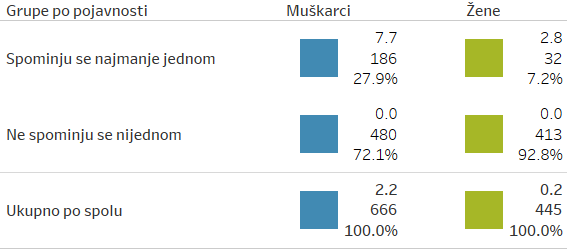 Prosječna pojavnost žena u uzorku (445, od kojih 350 na drugoj poziciji na listi) je 0,2 puta u promatranim sadržajima. Ipak, svega 32 od 445 (7,2 posto) žena su uopće spomenute u online medijskim sadržajima, a čak i za tu užu grupu, pojavnost je svega 2,8 puta. Među ženama je najveća zabilježena pojavnost 17 puta (Visoko). Čak 93 posto žena u uzorku nisu nijednom spomenute u prikupljenim online medijskim sadržajima.Tabela 8 sumira pojavnost za sve osobe u uzorku razvrstano po općinama i spolu. Nije preporučljivo uspoređivati općine međusobno zbog već pojašnjenih razloga. Pojavnost jeste usporediva između spolova unutar svake općine ili kantona. Načelnici i istaknuti vijećnici iz prethodnog mandata, kao i osobe koje obavljaju odgovorne funkcije na višim nivoima vlasti disproporcionalno utječu na prosječnu pojavnost unutar općina i sami pojedinačno imaju vrlo visoku online pojavnost. To je slučaj s Amrom Babić, bivšom načelnicom Visokog, te drugom na listi za Općinsko vijeće Čitluka, Vlatkom Martinović, aktualnom direktoricom Zavoda zdravstvenog osiguranja i reosiguranja Federacije BiH. Tabela 8. Pojavnost svih osoba u uzorku po općinama ili gradovima i spoluMartinović i Babić su, međutim, samo rijetki primjeri žena na istaknutim pozicijama. S obzirom da je velika većina načelnika, gradonačelnika i vijećnika, kao i direktora javnih poduzeća i institucija i u prethodnom mandatu bilo muškog spola, njihova dominacija utječe na značajno veću online pojavnost muškaraca nego žena i u ovoj predizbonoj kampanji.Primjerice, prosječnu pojavnost muškaraca u Bugojnu značajno podiže dugogodišnji načelnik Hasan Ajkunić, u Jajcu se isključivo Edin Hozam, stari-novi načelnik spominje 27 puta, a slično je sa starim-novim načelnicima Seadom Džafićem u Kalesiji (96 puta), Šuhretom Fazlićem u Bihaću (40 puta) i Marinom Radišićem u Čitluku (46 puta). Mirza Ganić (Visoko, 80 puta) bivši je premijer Zeničko-dobojskog kantona, a Ante Begić (Posušje, 17 puta) bivši ministar u vladi Zapadno-hercegovačkog kantona. Sve ove osobe značajno dižu prosjeke i unutar kantona (Slika 10).Slika 10. Pojavnost svih osoba u uzorku po kantonima i spolu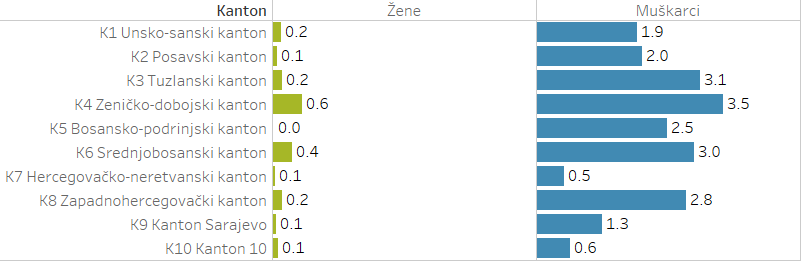 U nastavku se pojedinačno razmatraju skupine osoba prema mandatima za koje su se kandidirale na prethodnim izborima. 3.2. Prva i druga osoba na kandidatskoj listi za gradska ili općinska vijeća(Uključeni su samo kandidati i kandidatkinje za općinska vijeća u uzorku, dakle oni koji su prvo- ili drugorangirani na kandidatskim listama. Isključeni su nezavisni kandidati/tkinje za općinska vijeća, kandidirani za načelnike i gradonačelnike, kao i kandidirani za manjinske mandate.)Primjetna je ipak manja rodna disproporcija u online pojavnosti prvo- ili drugorangiranih po spolu nego kada se gledaju sve osobe u uzorku. Slika 11. Pojavnost prve ili druge osobe na listi za općinska vijeća po kantonima i spolu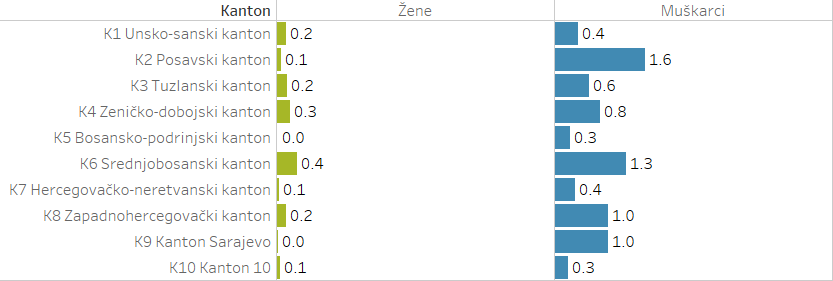 Ipak disproporcije i dalje postoje, posebno ako se uzme u obzir da je u svakoj općini i kantonu u analizu uvršten otprilike podjednak broj muškaraca i žena kandidiranih za vijeća.Gledajući razliku među spolovima unutar kantona, značajan je rodni nesrazmjer u Kantonu Sarajevo, gdje se kandidati za vijećnike pojavljuju u prosjeku jednom u online sadržajima, a kandidatkinje za vijećnice u prosjeku nijednom. I u Bosansko-podrinjskom kantonu se kandidatkinje ne spominju u pretraženim tekstovima.U Posavskom kantonu, gdje je bilo malo kandidatskih lista i posljedično osoba u uzorku, razlike između prvo- i drugorangiranih muškaraca i žena su također primjetne.3.3. Kandidatkinje i kandidati za načelničke i gradonačelničke mandate Od 136 osoba kandidiranih za načelničku, odnosno gradonačelničku poziciju, sedam je žena i 129 muškaraca. Žene imaju pojavnost od 3,3 puta, dok se muškarci u prosjeku pojavljuju 8 puta.Maksimalna pojavnost za jednu kandidatkinju evidentirana je u slučaju bivše načelnice Visokog koja je na posljednjim izborima nastupila kao nezavisna kandidatkinja.Slika 12. Općine sa ženama u utrci za (grado)načelnički mandat i prosječna pojavnost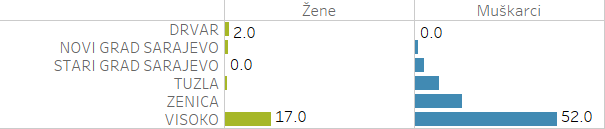 Kao što će se pokazati u rezultatima izbora (predmet III. dijela izvještaja), od kandidatkinja iz ovih općina, (re)izabrana je samo Dušica Runjić u Drvaru, koja je imala i veću online medijsku prisutnost od svog protukandidata, dok su u preostalim općinama izabrani muškarci za (grado)načelnike.3.4. Nezavisni kandidati i kandidatkinje(Ovdje su uključeni nezavisni kandidati i kandidatkinje koji su se za općinska i gradska vijeća kandidirali izvan lista, kao i nezavisni kandidati i kandidatkinje za načelničke mandate. Uključene su samo općine iz uzorka u kojima je bilo nezavisnih kandidatkinja.)Online medijska pojavnost je praktično nepostojeća za nezavisne kandidatkinje. Njih je u općinama u uzorku bilo sveukupno sedam, ali nijedna, izuzev Amre Babić u Visokom, nije spomenuta ni u jednom online tekstu među odabranim medijskim sadržajima. Slika 13. Prosječna pojavnost nezavisnih kandidata i kandidatkinja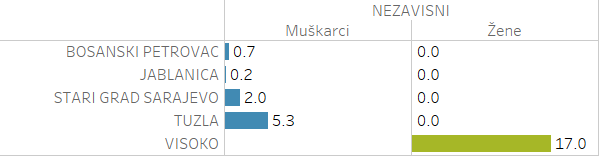 3.5. Manjinski mandati u općinskim i gradskim vijećimaPojavnost 40 osoba kandidiranih za mandate nacionalnih manjina u vijećima je daleko niža u odnosu na sve druge kategorije u prosjeku, ali gledano pojedinačno, jedina osoba iz uzorka koja se kao manjinski kandidat uopće spominje u online medijskim sadržajima je Nedžad Jusić u Tuzli, koji je dugogodišnji član Vijeća nacionalnih manjina Federacije BiH i vijećnik Gradskog vijeća Tuzle u ranijim mandatima. Od sedam žena kandidiranih za manjinske pozicije u uzorku, nijedna nije dobila prostor u medijskim sadržajima svojih općina i kantona.Slika 14. Pojavnost osoba kandidiranih za manjinske mandate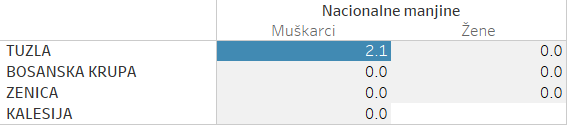 3.6. MostarU Mostaru je ukupno 55 kandidatkinja i 60 kandidata koji su uključeni u uzorak (bilo da su prvi ili drugi na listi). Od ukupnog broja analiziranih, 68 njih su nositeljice/nosioci (50 muškaraca, 18 žena). Muškaci se prosječno pojavljuju 0.7 puta u tekstovima online medija, žene samo 0.2 puta.Tabela 9. Pojavnost prve i druge osobe (kandidatske liste za Gradsko vijeće Mostara)4. Nalazi(1) Pravnim aktima u BiH ne zahtijeva se, a nigdje se izričito i ne preporučuje, ravnopravna zastupljenost spolova u predizbornim medijskim sadržajima, a posebno ne u online medijima koji su podložni samoregulaciji.(2) Žene se puno rjeđe pojavljuju u online predizbornim medijskim sadržajima nego muškarci (žene u uzorku prosječno 0,2 puta, muškarci 2,2 puta). Čak 92,8 posto žena u uzorku nije nijednom spomenuto u promatranim sadržajima, a isto vrijedi za 72,1 posto muškaraca u uzorku.III. Rezultat izbora: bez žena, bez promjenaPostotak vijećnica među osobama izabranim u lokalna predstavnička tijela (gradska i općinska vijeća u Federaciji BiH, gradske i općinske skupštine u Republici Srpskoj, te u Skupštinu Brčko distrikta BiH) stagnira već više od 20 godina u Bosni i Hercegovini. Na Lokalnim izborima 1997. godine izabrano je svega pet posto žena, a već 2000. godine, nakon što su uvedene otvorene liste, izabrano ih je 18 posto. Od tada do danas, usvojen je novi Izborni zakon i Zakon o ravnopravnosti spolova, a oba ta pravna okvira revidirana su nekoliko puta upravo u dijelu koji utječe na zastupljenost žena u lokalnim vijećima (o ovome je više rečeno u dijelu I, poglavlje 1. Javne politike o formiranju kandidatskih lista). Trenutno važeća kvota za manje zastupljeni spol je 40 posto na kandidatskim listama. Uznapredovali su i profesionalni standardi za medije, ali i pravila koja uređuju novinarsko izvještavanje u predizbornoj kampanji, iako ne značajno (o ovome je više napisano u dijelu II, poglavlju 1. Javne politike o ravnopravnosti u predizbornoj medijskoj kampanji). U trećem dijelu izvještaja, osnovno pitanje je koliko je Bosna i Hercegovina u 2020. godini odmakla od davno dostignutih 18 posto žena izabranih na lokalnoj razini 2000. godine.  Nakon kratkog pregleda rezultata koji su bili dostupni za analizu, predstavljeni su rezultati Lokalnih izbora 2020. godine na razini BiH, a potom se dublja analiza rezultata nastavlja s usporedbom ustavnih jedinica. Istražuje se i stabilnost rezultata žena u prosjeku po gradovima i općinama, a na kraju i reizbor individualno.1. Metode i podaciRezultati Lokalnih izbora 2016. i 2020. godine su preuzeti od Centralne izborne komisije BiH. Podaci nisu uključivali rezultate u Mostaru, Doboju i Srebrenici 2020. godine, kao ni rezultate u Stolcu 2016. godine. Stoga su za ove općine i gradove rezultati naknadno preuzeti s web stranice Izbori.ba. Potom su dvije baze harmonizirane kako bi se sastavila jedinstvena baza za izbore 2016. i 2020. godine. Takva baza uključuje osobe izabrane na 6 596 direktno biranih pozicija, od kojih se 3 277 odnosi na 2016., a 3 319 na 2020. godinu. Ova razlika od 42 mandata nastala je jer u Gradu Mostaru izbori nisu održani 2016. godine (35 mandata), a u dva općinska vijeća povećao se broj mandata od jednih do drugih lokalnih izbora (u Vogošći s 25 na 27, u Posušju s 21 na 25).Podaci su kvantitativno analizirani koristeći zaokretne tablice i vizualizirani u softwareskom alatu Tableau Desktop, verziji 2020.4. Analizom su prvo utvrđene najveće stranke u BiH prema broju osvojenih vijećničkih mandata 2020. godine, te istražen udio žena među izabranima iz tih stranaka. Potom su rezultati po spolu uspoređeni između dva izborna ciklusa za čitavu BiH i njene ustavne jedinice, a nakon toga razvrstani prema utrkama za (grado)načelničke pozicije, redovne i manjinske vijećničke mandate. Usporedbe su rađene i između općina prema kontinuitetu udjela žena u ukupno izabranim vijećničkim mandatima kroz dva izborna ciklusa. Konačno, uspoređena su imena i prezimena za svaku općinu kako bi se utvrdio broj reizabranih muškaraca i žena.2. Zastupljenost žena na lokalnim izabranim funkcijamaRezultati su najprije predstavljeni na razini BiH, što je relevantno za međunarodne usporedbe, ali i brze usporedbe s ranijim izbornim ciklusima. Potom je usporedba prosječne zastupljenosti žena sužena na ustavne jedinice – Federaciju BiH, Republiku Srpsku i Brčko distrikt BiH.2.1. Pregled rezultata za BiHŽena je nešto više izabrano 2020. godine u odnosu na 2016. na lokalnoj razini – njihov ukupan broj se povećao s 587 (od 3 277) na 627 (od 3 319 direktno biranih pozicija) (Slika 15a).Udio žena izabranih u predstavnička tijela na lokalnoj razini (Slika 15b) povećao se 2020. godine u odnosu na 2016. za 1 posto - s 18,5 posto (581 žena od 3 136 osoba) na 19,6 posto (622 žene od ukupno 3 177 osoba). Udio žena na (grado)načelničkim pozicijama smanjio se s 4,3 na 3,5 posto (Slika 15c).Slika 15. Postotak žena na izravno biranim pozicijama na lokalnoj razini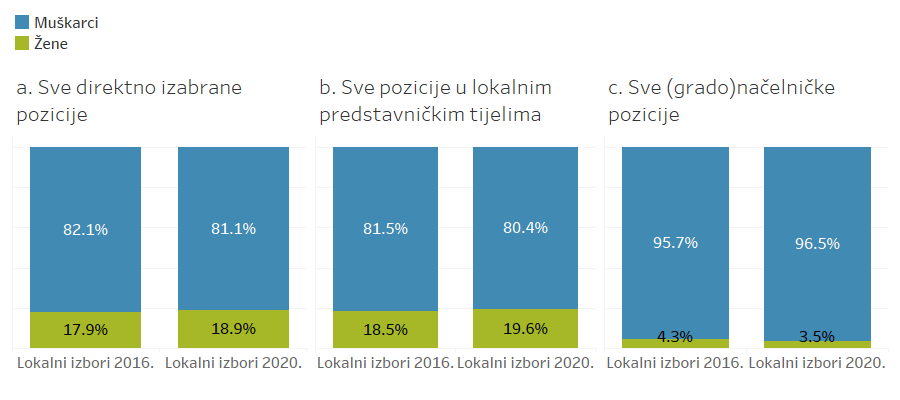 Deset najvećih stranaka u Bosni i Hercegovini prema ukupnom broju osoba izabranih na Lokalnim izborima 2020. godine su:SDA - Stranka demokratske akcije (ukupno 527, od toga 18 posto žena)Savez nezavisnih socijaldemokrata – SNSD (503, od toga 17 posto žena)Hrvatska demokratska zajednica BIH (269 osoba, od toga 26 posto žena)SDS - Srpska demokratska stranka (ukupno 241 osoba, od toga 17 posto žena)SDP - Socijaldemokratska partija BIH (206 osoba ukupno, od toga 18 posto žena)DNS - Demokratski narodni savez (ukupno 143 osobe, od toga 14 posto žena)Narod i pravda (108 osoba, od toga 30 posto žena)PDP - Partija demokratskog progresa	(ukupno 84 osoba, od čega 15 posto žena)Socijalistička partija (86 osoba, uključujući 13 posto žena)Demokratski savez -DEMOS (69 osoba, uključujući 7 posto žena).Tih deset najvećih stranaka drže 67 posto od 3 319 svih direktno biranih pozicija na lokalnoj razini u Bosni i Hercegovini, te 69 posto od 627 direktno biranih žena. Pojedine stranke, npr. Naša stranka i Platforma za progres, imaju visok postotak žena među osobama izabranim iz svojih redova. Međutim, ove stranke su relativno neutjecajne u širem kontekstu. Naša stranka je tek 21. po ukupnom broju lokalnih vijećničkih mandata (30, od kojih 11 žena), a Platforma za progres tek 24. (21 vijećnički mandat, od kojih 7 žena).Ukupno gledano, od 627 žena izabranih na Lokalnim izborima 2020, najveći dio njih dolazi iz SNSD-a (107, odnosno 17 posto svih izabranih žena), SDA (95, odnosno 15 posto) i HDZ-a BiH (71, odnosno 11 posto svih izabranih žena). Detaljan pregled svih direktno biranih pozicija za sve političke stranke koje su na Lokalnim izborima 2020. godine imale preko 20 mandata predstavljen je u Prilogu 3. Podaci su razvrstani po spolu, te po izborima (2016. i 2020. godine).2.2. Zastupljenost žena među izabranima u Federaciji BiH2.2.1. Redoviti i manjinski vijećnički mandatiVijećničke mandate 2020. godine osvojila je 41 žena više nego 2016. godine (581 žena 2016. naspram 622 žene 2020.). Dijelom je povećanje uzrokovano time što je napokon izabrano i novo Gradsko vijeće Grada Mostara. Ipak, povećao se i udio žena u velikom broju općina i gradova u BiH. Povećanje zastupljenosti žena najizraženije je u Federaciji BiH gdje se i svakako viši prosjek od 20,2 u 2016. povećao na 21,5 posto žena u vijećima (Tabela 10) – 32 žene više izabrane su u FBiH. U Republici Srpskoj zastupljenost žena se samo neznatno poboljšala (sa 16,4 na 17 posto), a u Brčko distriktu BiH je promjena primjetna – broj žena se udvostručio u Skupštini – iako je udio i dalje iznimno nizak u usporedbi s većinom općina i gradova u BiH.Jedna žena više izabrana je za mandate nacionalnih manjina, što predstavlja povećanje s 11,5 na 17,4 posto. Povećanje je samo naizgled značajno, jer se smanjio ukupan broj mandata nacionalnih manjina s 26 na izborima 2016. na 23 na izborima 2020. godine. Razlika je nastala u općinama Cazin, Donji Vakuf i Teočak, gdje 2020. nije bilo kandidiranih za manjinske mandate, iako je u prethodnom mandatu izabran po jedan predstavnik u svakoj od tih općina.Tabela 10. Rezultati Lokalnih izbora za vijeća i skupštine po ustavnim jedinicama i spoluRanije je predstavljeno deset najvećih stranaka u Bosni i Hercegovini prema ukupnom broju izabranih osoba iz tih stranaka na lokalnoj razini. U ovom dijelu analize, fokus je samo na stranke u Federaciji BiH, i to na njihove vijećničke mandate, bilo redovite, bilo manjinske.Najveće stranke iz FBiH prema broju osvojenih vijećničkih mandata u BiH 2020. godine su:SDA-Stranka demokratske akcije (povećanje s 19% na 20% vijećnica)HDZ BIH - Hrvatska demokratska zajednica BIH (povećanje s 26% na 28% vijećnica)SDP-Socijaldemokratska partija BIH (povećanje sa 16% na 19% vijećnica)Narod i pravda	(prvi put sudjelovali 2020., izabrano 30% vijećnica)SBB - Savez za bolju budućnost (povećanje s 19% na 23% vijećnica)A-SDA Stranka demokratske atkivnosti (pad s 19% na 18% vijećnica)Hrvatska demokratska zajednica 1990 (povećanje s 20% na 24% vijećnica)Stranka za BiH	(pad sa 18% na 8% vijećnica)Pokret demokratske akcije-PDA (prvi put sudjelovali 2020., izabrano 24% vijećnica)Demokratska fronta (pad s 22% na 15% vijećnica).Od ovih stranaka, najveći postotni pad osvojenih mandata na lokalnoj razini doživjele su stranke SBB, Demokratska fronta i Stranka za BiH, a posljednje dvije imale su i značajan pad udjela vijećnica. Kod tri najveće stranke, SDA, HDZ-a BiH i SDP-a, primjećuju se samo neznatne razlike u broju i udjelu osvojenih mandata, pa i u broju i udjelu vijećnica. Čak 51 posto vijećnica u FBiH izabranih 2020. godine dolaze iz tri najveće stranke iz FBiH – SDA, HDZ-a BiH i SDP-a, dok ih je 2016. bilo 54 posto.2.2.2. Načelničke i gradonačelničke pozicijeNa Lokalnim izborima 2016. izabrano je šest žena (Istočni Drvar, Mrkonjić Grad, Jezero, Visoko, Kalinovik, Novo Goražde) od ukupno 141 takve pozicije. Na sljedećim izborima reizabrane su tri od tih šest načelnica, i to Milka Ivanković iz Istočnog Drvara, Snežana Ružičić iz Jezera i Mila Petković iz Novog Goražda. Ukupno je 2020. od 142 direktno birane (grado)načelničke pozicije izabrano pet žena. Uz već navedene iz Istočnog Drvara, Jezera i Novog Goražda, izabrane su i Nada Ćulap u Odžaku i Dušica Runić u Drvaru.Tabela 11. Izabrani muškarci i žene na (grado)načelničkim pozicijamaPolitičke stranke iz FBiH iz kojih dolazi najviše (grado)načelnika nakon izbora 2020. su:SDA-Stranka demokratske akcije (26, nijedna žena);HDZ BIH – Hrvatska demokratska zajednica BIH (16, od kojih jedna žena);SDP-Socijaldemokratska partija BIH (šest, od kojih nijedna žena);"Četvorka" NIP, NS I SDP (tri, nijedna žena);Nezavisna bosanskohercegovačka lista (2, nijedna žena);Pokret demokratske akcije-PDA (2, nijedna žena).3. Kontinuitet udjela ženaIako je iz ranijih poglavlja jasno da se udio vijećnica u ukupnom broju izabranih za gradska i općinska vijeća i skupštine povećao, sam prosjek ne govori dovoljno o smjeru promjena u pojedinačnim općinama, kao ni o razlozima razlika među općinama u udjelu izabranih žena. Razlike među općinama u udjelu žena su značajne, ali osnovno pitanje na koje se u ovom poglavlju odgovara je koliko su razlike stabilne. 3.1. Razlike među općinamaTabela 12 pozicionira gradove i općine FBiH prema postotku žena izabranih u tim jedinicama lokalne samouprave kroz posljednja dva izborna ciklusa. Kategorije su definirane na temelju prosjeka izabranih žena u čitavoj BiH na relevantnim izborima. Kategorije za 2016. predstavljene su u kolonama Tebele 12. Tako je prosjek BiH 2016. bio 18,53, pa je srednja kategorija „Blizu prosjeka“ uključivala 18,53 posto +/- 5 postotnih poena. Sljedećih deset postotnih jedinica (23.54 - 33.53 posto) definirano je kao „Viši udio“, a sve preko 33,53 „Visok udio“. Interval ispod donje granice prosjeka pa sve do nule je definiran kao „Nizak udio“, a sama nula nazvana je „Bez žena“. S druge strane, u redovima Tabele 12 su kategorije prema postotku izabranih žena 2020. godine, definirane u odnosu na prosjek od 19,5 posto +/-5 postotnih poena.Tabela omogućuje da se, osim trenutnog stanja, predstavi i dinamika promjene u odnosu na 2016. godinu. Primjerice, Bužim je općina koja je 2016. izabrala nizak postotak žena, ali su 2020. „skliznuli“ u još nižu kategoriju „Bez žena“. Nasuprot Bužimu, općine Olovo i Dobretići napredovale su iz kategorije niskog udjela žena 2016. do kategorije visokog udjela 2020. S druge strane, općine Goražde i Maglaj su 2016. spadale u kategoriju jedinica lokalne samouprave s višim postotkom izabranih žena, ali su 2020. također „skliznule“ u kategoriju s niskim udjelom žena. Čak 38 općina u FBiH ostalo je unutar iste kategorije kroz oba izborna ciklusa (silazna dijagonala matrice). S lijeve strane dijagonale matrice su općine koje su nazadovale 2020. u odnosu na 2016., a s desne strane općine koje su napredovale. Prema ovoj matrici, što se tiče FBiH, kontinuitet loših rezultata žena u prosjeku postoji u Bužimu, Tešnju i Prozor-Rami, te u pet općina Tuzlanskog kantona (Kladanj, Gračanica, Gradačac, Kalesija, Živinice). Tabela 13 pozicionira općine i gradove Republike Srpske na istoj matrici. Lista jedinica lokalne samouprave koje su nazadovale je nešto duža nego u FBiH, ali i dalje je značajan dio općina ostao u istoj kategoriji. Pelagićevo kao općina koja 2016. nije izabrala nijednu ženu, a ništa se u tom smislu nije promijenilo ni 2020., predstavlja jedinstvenu situaciju u BiH i možda zaslužuje posebnu kategoriju „Bez žena, bez promjene“. Pored Pelagićeva, još 27 općina i gradova u Republici Srpskoj ostalo je unutar iste kategorije i na posljednjim lokalnim izborima, dok je 19 jedinica lokalne samouprave prešlo u slabiju kategoriju te, 13 u bolju. Nisu sve jedinice lokalne samouprave podjednako stabilne u udjelu izabranih žena, što je očito i iz samo dva izborna ciklusa, ali općine u kojima su velike oscilacije treba pratiti u budućnosti.Treba istaknuti da je od 24 gradska i općinska vijeća i skupštine koja imaju 30 ili 31 vijećnički mandat, dakle od 24 najveća u BiH, samo njih pet u kategorijama višeg ili visokog udjela izabranih žena uzastopno kroz dva izborna ciklusa. Brčko distrikt BiH, te Živinice, Zenica, Lukavac, Gračanica, Gradačac, Bijeljina i Doboj, kao relativno velike jedinice lokalne samouprave, značajno „vuku“ prosjek države prema nižem udjelu. U matricama su te sredine oznažene zvjezdicom. Tabela 12. Općine FBiH prema udjelu izabranih vijećnica 2016. i 2020. godineTabela 13. Općine RS-a prema udjelu vijećnica 2016. i 2020. godine3.2. Udio izabranih žena, karakteristike općina i ishod prethodnih izboraRazlozi razlika između općina mogu nam ukazati na faktore na koje je potrebno djelovati da bi se u općinama koje zaostaju povećao udio žena u predstavničkim tijelima na lokalnoj razini ili, u najmanju ruku, koji se uvjeti moraju posložiti da bi takve općine napredovale u zastupljenosti žena. U ovom istraživanju, analizirane su korelacije između udjela izabranih žena po općinama na Lokalnim izborima 2020. i sljedećih karakteristika općina: Populacija prema posljednjem dostupnom popisu stanovništva (očekivano je da veće sredine imaju veću zastupljenost žena u vijećima i skupštinama 2020.); Heterogenost etničke strukture (očekivano je da heterogene sredine u kojima nijedna etnička skupina ne prelazi 50 posto imaju manju zastupljenost žena zbog jače konkurencije među etničkim skupinama);Udio zaposlenih u populaciji (očekivano je da je veća zaposlenost populacije povezana s većim udjelom izabranih žena);Udio neplaćenih pomažućih članova obitelji u općini (očekivano je da veći udio neplaćenih pomažućih članova obitelji u općini korelira s manjim udjelom izabranih žena);Udio žena među zaposlenima (očekivano je da veći udio zaposlenih žena korelira s više izabranih žena u općini);Prosječna neto plaća u općini (s očekivanjem da veća prosječna neto plata korelira s više izabranih žena).Struktura obrazovanja žena u općini (s očekivanjem da se viša prosječna obrazovanost ženske populacije može povezati s većim udjelom izabranih žena);Udio izabranih žena na Lokalnim izborima 2016. (očekivano je da općine s većim udjelom žena u ranijem izbornom ciklusu imaju veći udio i 2020.).Od svih analiziranih odnosa, jedini faktor za koji je potvrđena korelacija je broj i udio žena izabranih na Lokalnim izborima 2016. Za sve ostale varijable, korelacija s udjelom izabranih žena 2020. godine je zanemariva. Udio izabranih žena po općini/gradu 2020. u korelaciji je s udjelom 2016. Analizirana je Pearsonova korelacija između postotka izabranih žena 2016. (prosječno 18,53, standardno odstupanje 9,93) i postotka žena 2020. godine (prosječno 19,58, standardno odstupanje 10,43). Vjerovatnost da je u nekoj općini izabran visok postotak žena 2020. značajno je povezana s visokim postotkom žena izabranim na Lokalnim izborima 2016. u toj općini (r(140)=0.54, p < 0,01). Ovaj nalaz međutim i dalje ne govori ništa o uzrocima razlika između općina u udjelu izabranih žena.Kontinuitet udjela žena po općinama je vidljiv i iz Tabela 12 i 13. Od 141 jedinice lokalne samouprave u BiH u kojima su organizirana posljednja dva lokalna izborna ciklusa, 66 jedinica (47 posto) su ostale unutar iste kategorije prema udjelu izabranih žena i nakon 2020. godine – to su sve općine i gradovi na silaznoj dijagonali matrica u Tabelama 12 i 13. Bitno je naglasiti da korelacija samo ukazuje na povezanost i veću vjerojatnost kontinuiteta zastupljenosti žena, ali udio žena u ranijem izbornom ciklusu nije prediktor udjela žena za sljedeće izbore ni uzrok razlika između općina. Linearna asocijativnost između dva izborna ciklusa je donekle i očekivana, s obzirom na prirodu procesa, ali ne treba razumjeti kao kauzalnost.4. Stopa reizbora muškaraca i ženaRanije je istaknuto da reizbor omogućuje ženama napredovanje u izborima i u samim strankama, ali žene istovremeno imaju puno manju vjerojatnost za reizbor na lokalnoj razini. Tabela 14 predstavlja brojeve muškaraca i žena izabranih u vijeća i skupštine na Lokalnim izborima 2020., a potom i udjele muškaraca i žena koji su reizabrani. U FBiH, od ukupno 397 izabranih vijećnica, njih 23,4 posto su već bile izabrane u vijeća i skupštine 2016. U usporedbi s njima, od 1 448 vijećnika, njih 40,7 posto su već bili izabrani u prethodnom mandatu. Tabela 14. Udjeli reizabranih među vijećnicima i vijećnicama na izborima 2020.Od 1 269 reizabranih osoba, njih svega 13 posto su žene.U prvom dijelu izvještaja gdje su razmatrane kandidatske liste, analizirana je i stopa izmjene kandidata i kandidatkinja od jednih do drugih izbora (strana 12). Utvrđeno je da je u prosjeku samo 42,9 muškaraca na listama 2020. sudjelovalo kao kandidati i na prethodnim lokalnim izborima, a postotak je još niži među ženama kandidatkinjama – 30,2. Svi ostali kandidati i kandidatkinje su bili „novi“ 2020. godine, tj. nisu sudjelovali na kandidatskim listama 2016. Postotak „iskusnih“ kandidata i kandidatkinja bio je nešto niži u Federaciji BiH u odnosu na Republiku Srpsku i Brčko Distrikt. U usporedbi s iskustvom kandidature, iskustvo sudjelovanja u radu lokalnih vijeća i skupština još je rjeđe za žene koje su izabrane kao vijećnice 2020. godine, prema Tabeli 14. Samo 27,2 posto vijećnica su već osvojile mandat 2016. godine, a taj postotak je ponovno nešto niži u Federaciji BiH u odnosu na Brčko distrikt i Republiku Srpsku. Nasuprot ženama, muškarci u BiH koji su osvojili mandate 2020. su češće već bili u lokalnim vijećima/skupštinama – njih 43,1 posto su izabrani i 2016. godine.5. Nalazi(1) Udio žena izabranih u lokalna vijeća i skupštine u BiH povećao se s 18,5 posto 2016. godine, na 19,6 posto 2020. godine, a veliki dio povećanja odnosi se na Federaciju BiH, gdje je jedan dio novih vijećnica okupirao mostarsko gradsko vijeće, ali je povećanje zabilježeno i u mnogim vijećima u FBiH gdje su izbori održani i 2016. i 2020. godine. Od šest načelnica u BiH izabranih 2016., samo tri su reizabrane i 2020., a izabrane su i dvije nove načelnice.  Povećanje udjela žena među onima koji su osvojili manjinske mandate je neznatno. (2) Prema broju lokalnih vijećničkih mandata, najjače stranke u BiH su ujedno i najstarije velike stranke (SDA, SNSD, HDZ BiH, SDS, SDP, DNS, PDP, SP), osnovane između 1990. i 2001. godine, te nekoliko novijih stranaka nastalih odcjepljenjem jednog dijela tih starijih stranaka (Narod i pravda, Demokratski savez). Udio žena među izabranima iz ovih stranaka određuje prosjek u većem dijelu države. Tako 44 posto izabranih vijećnica u BiH dolazi iz samo tri najveće – SDA, SNSD-a i HDZ-a BiH.(3) Od 10 najvećih stranaka u Federaciji BiH, udio žena u osvojenim vijećničkim mandatima je porastao kod njih sedam, na izborima 2020. u odnosu na 2016., iako ukupni brojevi osvojenih mandata tih stranaka nisu rasli, što ukazuje na određeni pomak unutar samih najutjecajnijih stranaka. Čak 51 posto vijećnica u FBiH dolaze iz tri najveće stranke iz FBiH – SDA, HDZ-a BiH i SDP-a, a 2016. ih je bilo 54 posto.(4) Od 79 gradova i općina u FBiH, u njih osam (Bužimu, Tešnju i Prozor-Rami, Kladnju, Gračanici, Gradačcu, Kalesiji i Živinicama) izabran je nizak udio žena ili čak nijedna žena u vijeća kroz dva izborna ciklusa uzastopno. Isto je i sa 14 od 63 općine i grada u RS-u (Pelagićevo, Rudo, Bijeljina, Bileća, Kneževo, Milići, Osmaci, Oštra Luka, Šekovići, Šipovo, Srebrenica, Teslić, Ugljevik, Vukosavlje), te sa Brčko distriktom BiH-a. (5) Isto tako, 2020. godine većina jedinica lokalne samouprave ostala je unutar iste kategorije prema udjelu izabranih žena u kojoj su bile i 2016. Udio žena u vijeću ili skupštini u prethodnom mandatu i udio žena u novom mandatu koreliraju, dok druge karakteristike općina nisu povezane s ishodima za žene vijećnice. (6) Na izborima 2020. godine, reizabrano je 43 posto muškaraca i 27 posto žena – žene su samo mali dio reizabranih osoba. U Federaciji BiH stopa reizbora žena je niža u odnosu na RS i Brčko distrikt BiH.Zaključci i preporukeAnaliza rezultata Lokalnih izbora 2020. godine provedena je na inicijativu Gender centra Federacije BiH, ali se usmjerila na Bosnu i Hercegovinu u cjelini, uz razvrstavanje podataka prema ustavnim jedinicama i dodatne analize za FBiH. Analizirani podaci preuzeti su od Centralne izborne komisije BiH, te dopunjeni podacima sa stranice Izbori.ba gdje su nedostajali. Dio istraživanja usmjerio se na pojavnost kandidata i kandidatkinja u medijima u odabranom uzorku općina i gradova u FBiH, kako bi se istražile razlike u učestalosti pojavljivanja kandidata i kandidatkinja u online medijima. Za ovu analizu, podatci su prikupljeni primarno pomoću softwareskih alata i kombinirani s podatcima o kandidatskim listama od Centralne izborne komisije.Rezultati izboraZaključak 1. Više žena brojčano i postotno izabrano je na Lokalnim izborima 2020. u odnosu na 2016. godinu, iako je povećanje i dalje neznatno ako se uzme u obzir da je već davne 2000. godine izabrano 18 posto žena u lokalna predstavnička tijela. Rezultati Lokalnih izbora 2020. ukazuju na mali porast zastupljenosti žena u gradskim i općinskim vijećima u odnosu na 2016. (s 18,5 na 19,6 posto), te je taj porast istaknutiji u Federaciji BiH nego u Republici Srpskoj, dok Brčko distrikt BiH i dalje značajno zaostaje za entitetima. Najveće i najstarije stranke najviše utječu na zastupljenost žena na lokalnoj razini – 44 posto vijećnica izabranih u BiH 2020. godine dolazi iz tri najveće stranke u BiH, a čak polovica svih izabranih vijećnica u FBiH dolazi iz tri najveće stranke iz Federacije. Značajan porast udjela izabranih žena na lokalnoj razini moguć je na tri načina: putem duboke promjene u najvećim političkim strankama ili primatom novih stranaka koje više zastupaju rodno osjetljivu politiku iliznačajnijim promjenama pristupa otvorenim listama. Za institucionalne mehanizme, nevladine i međunarodne organizacije, optimalna strategija je osmišljavati aktivnosti kao da će se realizirati sva tri scenarija. Preporuka 1.1. Potrebno je puno aktivnije djelovanje institucionalnih mehanizama prema političkim strankama, i to posebice prema najvećima koje najviše i utječu na udio žena na lokalnoj razini, kao i prema brzorastućima koje polako preuzimaju primat. Iako su institucije i u ranijim izbornim ciklusima podsjećale političke stranke na potrebu ravnopravne zastupljenosti u imenovanjima, to je samo jedan od očitih nesrazmjera koji karakteriziraju politički život u BiH. Aktivniji pristup znači poticanje stranaka da unaprijede svoje statute i procedure i uvedu mehanizme koji osiguravaju ravnopravni pristup resursima i odlukama, te mehanizme zabrane diskriminacije, zlostavljanja i uznemiravanja. Aktivniji pristup znači i javno upozoravanje političkih dužnosnika bilo kojeg ranga kada diskriminiraju žene u govoru ili ponašanju. Potreban je sličan pristup i u odnosu prema općinskim i kantonalnim odborima političkih stranaka. Korisno bi bilo i po raspisivanju svakih izbora poslati dopise svim političkim strankama u kojima ih se podsjeća na potrebu ravnopravnog pristupa resursima i odlukama u kampanji, te na zabranu diskriminacije na bilo kojoj osnovi, uključujući na osnovi spola.Javne politikeZaključak 2. U pogledu javnih politika koje utječu na zastupljenost žena na lokalnoj razini, nužna je dubinska analiza njihove primjene i konkretni koraci ka unaprijeđenju, posebno vezano uz kandidatske liste i medijsko izvještavanje. Veliki dio političkih subjekata izbjegava na čelu liste kandidirati žene, a neke ključ za osiguravanje zastupljenosti primjenjuju kao raspored, pa se žene često nalaze upravo na drugoj, petoj i osmoj poziciji. Nadalje, ni politički subjekti, a ni mediji, nemaju eksplicitnu obavezu ili uputu da u predizbornim sadržajima osiguraju ravnopravnu zastupljenost muškaraca i žena. U takvim uvjetima, odluke glasačkog tijela, koje su i inače podložne stereotipima, bivaju zasnovane na nesavršenim informacijama o kandidiranima. Tako je vjerojatnost reizbora za žene mala – samo svaka četvrta vijećnica je reizabrana 2020. Preporuka 2.1. Buduća istraživanja trebala bi se usmjeriti na interpretaciju i primjenu članka 4.19, stavka 3 iz perspektive izborne administracije, političkih subjekata i biračkog tijela. Istraživanje bi trebalo uključiti dubinsku analizu primjene kvote prilikom (a) sastavljanja kandidatskih lista u političkim subjektima i (b) odobravanja lista političkih subjekata u izbornoj administraciji. Prvo se odnosi na razumijevanje ključa zastupljenosti kao rasporeda koje je, čini se, prisutno u strankama, posebno na nižim razinama koje sudjeluju u sastavljanju lista, a drugo na primjenu kvote od 40 posto samo na razini političkog subjekta, ne i svake pojedinačne liste, kod ovjere političkih subjekata. Korisno bi bilo utvrditi i postoje li moguće kvalitetnije interpretacije iste odredbe bez daljnje izmjene teksta Izbornog zakona ili je potrebna reformulacija relevantnog članka Izbornog zakona u perspektivi.Preporuka 2.2. Izborni zakon može biti izmijenjen u članku 5.14 tako da se glasačima i glasačicama omogući preferencijalni glas za najviše dvije osobe, jednog muškarca i jednu ženu. Time liste i dalje ostaju otvorene, preferencijalno glasanje je i dalje omogućeno, ali ograničeno na najviše dvije osobe. Takav pristup dualnog preferencijalnog glasanja s uvjetom spola kandidirane osobe primjenjuje se na općinskim izborima u Italiji od 2013. i dovelo je do povećanje udjela žena na općinskoj razini za 18 postotnih poena. Prioritet bi ostao i dalje na volji glasačkog tijela, ali bi se ono tada i konkretnom mjerom potaklo da glasa za žene, dok su sve dosadašnje intervencije u izborno zakonodavstvo ciljale političke stranke i izbornu administraciju.Preporuka 2.3. Politike koje reguliraju izvještavanje medija, ali i samoregulacijski standardi, trebali bi promovirati proporcionalnu zastupljenost žena u predizbornim sadržajima. Vijeće za štampu treba pozvati na unaprijeđenje novinarskih standarda za online i štampane medije u Bosni i Hercegovini. To bi uključivalo osiguranje proporcionalne zastupljenosti kandidatkinja u predizbornim sadržajima na web portalima i u štampanim medijima koji su pristupili Kodeksu za štampu, a preporučljiva je revizija i samog Kodeksa u tom smjeru. Kompleksniji problem je potreba za regulacijom proporcionalne zastupljenosti žena u predizbornim sadržajima elektronskih medija, čemu treba težiti u budućim izmjenama Izbornog zakona, članka 16.14 koji svakako već regulira jednim dijelom medijsko izvještavanje u kampanji. Medijsko izvještavanje i predizborna kampanjaZaključak 3. Tromost u online medijskim sadržajima, s pretpostavkom da situacija nije značajno drugačija ni u ostalim vrstama medija, doprinosi i tromosti glasačkog tijela u izborima na lokalnoj razini i glasanju za kontinuitet, radije nego za promjenu. Taj kontinuitet u gotovo svim općinama znači i dominaciju muškaraca u političkom životu, iako trenutno postoji i jako mali broj ozbiljnih izazivačica za najprestižnije lokalne direktno birane pozicije. Tromost u medijskim sadržajima se odnosi na usredotočenost sadržaja u predizbornoj kampanji na kandidate (i rijetke kandidatkinje) koji su već istaknuti i prisutni u medijima od ranije, bilo kao načelnici i gradonačelnici, bilo kao direktori u lokalnim, kantonalnim, entitetskim ili državnim institucijama ili poduzećima. Utjecaj medija na izbor i reizbor je značajan, u protivnom se ne bi vodile medijske kampanje. Ako se predizborni sadržaji fokusiraju isključivo na direktore, načelnike, gradonačelnike i ministre, tada žene, kojih je manje na takvim pozicijama, imaju vrlo malu šansu za izbor i reizbor. Preporuka 3.1. Potrebno je drastično povećati pristup medijima za kandidatkinje na lokalnoj razini. Institucije su pokušale utjecati na stereotipne rodne stavove glasačkog tijela i u ranijim izbornim ciklusima, ali se pretpostavlja da su veći rezultati izostali dijelom zbog promocije izvan konteksta, a dijelom i zbog slabog uticaja medija koji su prenosili takve poruke. Pod promocijom izvan konteksta misli se na posebne promotivne spotove čija je osnovna poruka ravnopravnost spolova, a kod društvenih stavova promjena je izglednija ako se je intervencija i sama poruka manje direktna, što je jedan od osnovnih principa nudge teorije, odnosno teorije poticaja. Neophodno je ciljati na mlađe glasačko tijelo, koje je otvorenije prema ideji žene kao vijećnice ili načelnice, iako mnogi od njih i dalje baštine tradicionalne stavove o ulozi žena u obitelji koje promoviraju i neke političke stranke – u skladu s reinterpretacijama u tim tradicionalnim stranakama, te dvije uloge žena nisu u sukobu, iako je obiteljska uloga uvijek primarna. Kandidatkinje koje odluče ciljati mlađe glasače i glasačice, u promotivnim kampanjama trebaju uključiti više tema koje zanimaju mlade i osobe srednje životne dobi, ali i koristiti drugačije medije za komuniciranje. Za kandidatkinje je dostupnost brojnih novih platformi komuniciranja potencijalna strateška prednost, jer se ni same političke stranke još uvijek ne koriste dovoljno tim kanalima komuniciranja (uz iznimku možda Facebooka), ali preduslov za korištenje takvih platformi je medijska i informacijska pismenost kandidatkinja ili kontinuirana podrška osobe ili tima koji već jesu informacijski i medijski pismeni. U idealnim uvjetima, tu infrastrukturu bi trebali pružiti politički subjekti, od kojih se mnogi čine nezainteresirani za stvarnu ravnopravnost i takve resurse će rijetko staviti na raspolaganje kandidatkinjama. Zbog toga institucionalni mehanizmi i nevladine organizacije mogu ciljano pružati takvu podršku, ali s ciljem da kandidatkinje više približe mlađim glasačima i glasačicama.Prioritetna područja djelovanjaZaključak 4. Udio žena u gotovo 40 posto jedinica lokalne samouprave kreće se oko ili ispod prosjeka udjela za čitavu BiH kroz najmanje dva lokalna izborna ciklusa, a posebno su značajni gradovi i općine s najvećim predstavničkim tijelima, u kojima je udio žena nizak (npr. Zenica i Bijeljina). U gotovo polovici općina i gradova u BiH izabran je sličan ili isti udio žena 2020. kao i 2016. godine. U 23 jedinice lokalne samouprave (17 posto) je izabran nizak udio vijećnica (udio manji od državnog prosjeka za 5 ili više postotnih poena) kroz dva uzastopna izborna ciklusa, a u ukupno 33 općine izabran je udio koji je blizu državnog prosjeka.  Ovisno o početnim pozicijama i smjeru kretanja općina i gradova u matrici koja je predstavljena zajedno s rezultatima izbora, definirane su i razine prioriteta teritorijalnog djelovanja za institucionalne mehanizme za ravnopravnost spolova. Tabele se ponavljaju ovdje radi olakšanog povezivanja informacija.Preporuka 4.1. Prioritetna područja djelovanja za FBiH su Bužim, općine Tuzlanskog kantona - Kladanj, Gračanica, Gradačac, Kalesija, Živinice, Čelić i Lukavac, općine Zeničko-dobojskog kantona - Tešanj, Doboj-Jug, Zavidivići i Zenica, te Prozor-Rama u Hercegovačko-neretvanskom kantonu. U Republici Srpskoj, prioritetna područka su Pelagićevo, Rudo, Bijeljina, Bileća, Kneževo, Milići, Osmaci, Oštra Luka, Šekovići, Šipovo, Srebrenica, Teslić, Ugljevik, Vukosavlje, Doboj, Bratunac, Derventa, Kostajnica, Lopare, Nevesinje, Pale, Prnjavor, Rogatica, Stanari, Trebinje i Višegrad. Organizacije i institucije iz oba entiteta trebale bi u aktivnosti uključiti i Brčko distikt BiH gdje je udio izabranih žena nizak. U Tabelama 15 i 16, razina prioriteta I osjenčana tamnoplavom bojom predstavlja općine gdje je nužno djelovati u skoroj budućnosti kako bi se na sljedećim lokalnim izborima povećao udio žena i promijenio negativan smjer. Aktivnosti mogu predvoditi institucije, međunarodne i nevladine organizacije, ali je važno djelovati simultano na lokalne ili kantonalne odbore političkih stranaka koji sudjeluju u sastavljanju kandidatskih listi, na medije koji su dostupni na lokalnoj razini kako bi se povećala prisutnost kandidatkinja i žena općenito u političkim sadržajima, te na same kandidatkinje, posebno one s ranijim političkim iskustvom. Razina prioriteta II su polja osjenčana svijetloplavom bojom, gdje je poželjno djelovati kako bi se dalje povećavao prosjek, a aktivnosti mogu biti slične onima u prethodnoj kategoriji. Svijetlozelena polja predstavljaju razinu prioriteta III, gdje se postotak žena još uvijek nije ustabilio na višoj razini, iako je bio u tim kategorijama 2016. ili 2020. Ove općine i gradove potrebno je pratiti u sljedećim izbornim ciklusima. Tamnozelena polja trenutno predstavljaju najnižu razinu prioriteta IV. Kod ovih gradova i općina, udio žena je viši ili visok, u najvećem broju slučajeva je i 2016. bio u jednoj od te dvije kategorije, te se čini da se zastupljenost žena u vijećima stabilizirala i da već postoji kritična masa žena koje su ponovno birane, čime stječu neophodni politički kapital. Ove općine je poželjno analizirati kao studije slučaja kako bi se utvrdilo po čemu se razlikuju od ostalih sredina.S obzirom da je Brčko distrikt BiH definiran kao kondominij čiji je teritorij zajednička cjelina oba entiteta, ali ima zasebne institucije prema Amandmanu I na Ustav BiH (Službeni glasnik BiH. PSBiH, broj 327/09), ova jedinica uključena je u tabele obaju entiteta.Tabela 15. Prioriteti djelovanja u FBiH i Brčko distriktu BiH 2020-2024.Tabela 16. Prioriteti djelovanja u RS-u i Brčko distriktu BiH 2020-2024.LiteraturaJavne politike i standardiIzborni zakon BiH (Službeni glasnik BiH 23/01, 7/02, 9/02, 20/02, 25/02, 4/04, 20/04, 25/05, 52/05, 65/05, 77/05, 1/06, 24/06, 32/07, 33/08, 37/08, 2/10, 8/13, 7/14, 31/16.). Dostupno na: https://izbori.ba/Documents/documents/ZAKONI/Izborni_zakon_PRECISCENI_TEKST-hrv.pdf. Pristupljeno 13.04.2021.Zakon o ravnopravnosti spolova u Bosni i Hercegovini (Službeni glasnik BiH 32/10). Dostupno na  https://arsbih.gov.ba/wp-content/uploads/2014/01/ZoRS_32_10_H.pdf. Pristupljeno 13.04.2021.CIK (2018.) Pravilnik o medijskom predstavljanju političkih subjekata u razdoblju od dana raspisivanja izbora do dana održavanja izbora (Sl. gl. BiH", br. 29/18). Sarajevo: Centralna izborna komisija BiH. Dostupno na: http://www.izbori.ba/Lokalni_izbori_2020/Default.aspx?CategoryID=1007&Lang=4&Mod=0. Pristupljeno 13.04.2021.VZS (1999, 2011) Kodeks za štampu i online medije. Sarajevo: Vijeće za štampu. Dostupno na:  https://www.vzs.ba/index.php?option=com_content&view=article&id=218&Itemid=9. Pristupljeno 13.04.2021.Akademska i siva literaturaBHAS (2020.) Upotreba informacijono-komunikacionih tehnologija u Bosni i Hercegovini. Sarajevo: Agencija za statistiku BiH. Dostpno na: http://www.bhas.ba/data/Publikacije/Bilteni/2020/IKT_00_2019_TB_0_BS.pdf. Pristupljeno 13.04.2021.Pavlović, Olivera (2001) „The participation of women in politics – Analysis of the 2000 local and general elections in Bosnia and Herzegovina“ [Učešće žena u politici – analiza lokalnih i općih izbora 2000. Godine u Bosni i Hercegovini]. Journal for Labour and Social Affairs in Eastern Europe, October 2001, Vol. 4, No. 3, pp. 125-140. Dostupno na: https://www.jstor.org/stable/43291887. Pristupljeno 13.4.2021.Folkne, Olle i Johanna Rickne (2012.) Female Representation but Male Rule? Party Competition and the Political Glass Ceiling (Zastupljenost žena, ali muška prevlast? Konkurencija između stranaka i politički stakleni strop). IFN Working Paper Series, broj 923, 2012. Research Institute of Industrial Economics, Švedska. Dostupno na: https://www.ifn.se/wfiles/wp/wp923.pdf. Pristupljeno 13.04.2021.Audinga Baltrunaite, Alessandra Casarico, Paola Profeta, Giulia Savio (2019). „Let the voters choose women“ (Pustite glasače da izaberu žene). Journal of Public Economics 180. Dostupno na: https://doi.org/10.1016/j.jpubeco.2019.104085. Pristupljeno 13.04.2021. PriloziPrilog 1. Pregled podataka Centralne izborne komisije BiHTabela 17. Podaci Centralne izborne komisije o kandidiranim osobamaTabela 18. Podaci Centralne izborne komisije o izabranim osobamaPrilog 2. Medijski portali i Facebook stranice čiji je sadržaj analiziranPortali analizirani za Grad Mostar:http://www.brotnjo.infohttps://www.bljesak.info/https://brotnjo.tv/http://www.grude-online.info/http://www.grude.com/https://hercegovackiportal.com/http://www.livno-online.com/http://livnovine.com/http://www.ljportal.com/https://www.tomislavnews.comhttps://www.klix.baPortali analizirani za 41 općinu u kojoj su izbori održani 15.11.2020. godinehttps://artinfo.bahttps://www.bljesak.info/http://www.brotnjo.info/https://brotnjo.tv/http://bug.ba/http://www.bugojno-danas.info/http://cazin.net/https://fojnica.nethttp://gorazdeportal.com/http://gorazde-press.blogspot.com/http://gracanicki.ba/https://gradacac.org/http://granicedoboja.info/https://www.grude.com/http://www.grude-online.info/https://hercegovackiportal.com/http://jablanica.live/http://jajce-online.com/http://kalesijske-novine.com/http://kalesijske-novine.com/http://www.klikjajce.com/https://visoko.co.bahttp://www.ntv.bahttp://www.orasjenews.com/http://www.radioorasje.com/https://www.072info.comhttp://posusje.net/https://radio.olovo.bahttp://ramski-vjesnik.ba/https://www.tomislavnews.comhttp://travnik.ba/https://tuzlalive.ba/https://www.tvsa.bahttp://www.uskinfo.ba/http://volimjajce.com/http://www.zenicablog.com/http://www.livno-online.com/http://livnovine.com/http://www.ljportal.com/http://mojcazin.ba/http://www.nkp.ba/www.krajina.bahttps://krupljani.ba/https://www.vipromo.baFacebook stranicehttps://www.facebook.com/domaljevacnews/https://www.facebook.com/drvarnethttps://www.facebook.com/KljucDanascomhttps://www.facebook.com/Krupljani.BA/https://www.facebook.com/radiousora555/Prilog 3. Rezultati izbora po najvećim strankama u BiHTabela 19. Najveće stranke u BiH (Lokalni izbori 2020., sve direktno birane osobe)Prilog 4. Izabrani i reizabrani u vijeća i skupštine 2020.Tabela 20. Brojevi i udjeli reizabranih žena u lokalna vijeća i skupštine 2020.BiHBiHBD BiHBD BiHFBiHFBiHRSRSIzboriMuškiŽenskiMuškiŽenskiMuškiŽenskiMuškiŽenskiLokalni 2016.58,2%41,8%59,2%40,8%58,2%41,8%58,1%41,9%Lokalni 2020.57,7%42,3%59,0%41,0%57,5%42,5%57,8%42,2%StrankaUdio kandidatkinja na razini političkog subjekta unutar FBiHOpćinske/gradske kandidatske liste s najmanje 50 posto kandidatkinjaNS45.8 %6: Bihać, Hadžići, Ilidža, Kakanj, Travnik i VogošćaSBB44.1 %11: Banovići, Čelić, Doboj Istok, Fojnica, Gračanica, Hadžići, Kladanj, Novo Sarajevo, Pale (FBiH), Teočak i VogošćaPzP44,0 %7: Bosanska Krupa, Ilijaš, Konjic, Lukavac, Sanski Most, Stari Grad Sarajevo i ŽiviniceDF42,9 %6: Bužim, Hadžići, Kakanj, Ključ, Kreševo i SapnaNiP42,7 %6: Jajce, Kakanj, Kiseljak, Kladanj, Pale (FBiH) i Trnovo (FBiH)HDZ BiH42,3 %3: Busovača, Centar Sarajevo, IlidžaSDP42,2 %7: Glamoč, Hadžići, Livno, Pale (FBiH), Stari Grad Sarajevo, Trnovo (FBiH) i VitezHDZ 199041,6%5: Bugojno, Domaljevac - Šamac, Grude, Ravno, Novi Grad SarajevoSDA41,6 %2: Čapljina i KupresLokalni izbori 2016.Lokalni izbori 2016.Lokalni izbori 2020.Lokalni izbori 2020.MuškiŽenskiMuškiŽenskiBiH87,4%12,6%81,6%18,4%Brčko distrikt BiH95,7%4,3%81,5%18,5%FBiH88,2%11,8%84,4%15,6%RS86,4%13,6%79,5%20,5%Spol prve osobe na listiMuškiŽenskiBroj listaMostar (prosjek izbornih jedinica)73,5%26,5%68Sarajevo (prosjek općina)76,5%23,5%98Široki Brijeg77,8%22,2%9Travnik82,4%17,6%17Tuzla83,3%16,7%24Bihać84,6%15,4%13Livno84,6%15,4%13Goražde87,5%12,5%16Orašje100,0%0,0%7Zenica100,0%0,0%27Lokalni izbori 2016.Lokalni izbori 2016.Lokalni izbori 2020.Lokalni izbori 2020.MuškarciŽeneMuškarciŽeneBrčko distrikt BiH100,0%0,0%88,2%11,8%Mandati za nacionalne manjine100,0%0,0%92,3%7,7%Redoviti mandati75,0%25,0%FBiH87,1%12,9%83,0%17,0%Mandati za nacionalne manjine86,4%13,6%83,3%16,7%Redoviti mandati87,5%12,5%82,9%17,1%RS79,5%20,5%74,7%25,3%Mandati za nacionalne manjine92,6%7,4%80,0%20,0%Redoviti mandati75,3%24,7%73,3%26,7%Udio kandidata Udio kandidatkinjaNAŠA STRANKA 60,0%40,0%PLATFORMA ZA PROGRES75,0%25,0%DEMOKRATSKA FRONTA80,0%20,0%SBB88,9%11,1%SDP89,3%10,7%HDZ BIH95,7%4,3%SDA96,2%3,8%NAROD I PRAVDA100,0%0,0%HDZ 1990  100,0%0,0%Četvorka (NiP, NS, SDP)100,0%0,0%Prosjek odabranih stranaka92,1%7,9%Prosjek FBiH83,3%6,7%Općine i gradovi u uzorku prema broju mandata općinskog vijeća Općine i gradovi u uzorku prema broju mandata općinskog vijeća Općine i gradovi u uzorku prema broju mandata općinskog vijeća Općine i gradovi u uzorku prema broju mandata općinskog vijeća 11-19 mandata21-25 mandata27-35 mandataUkupnoK1 Unsko-sanski kantonBosanski Petrovac (17), Bužim (17)Bosanska Krupa (25), Ključ (25)Velika Kladuša (28), Bihać (30), Cazin (30)7K2 Posavski kantonDomaljevac-Šamac (11)Orašje (25)2K3 Tuzlanski kantonKalesija (27), Gračanica (30), Tuzla (31)3K4 Zeničko-dobojski kantonUsora (13), Doboj Istok (17)Žepče (25), Visoko (25)Zenica (31)5K5 Bosansko-podrinjski kantonGoražde (25)1K6 Srednjobosanski kantonKreševo (15)Kiseljak (23), Bugojno (25), Jajce (25)Travnik (21)5K7 Hercegovačko-neretvanski kantonRavno (15), Neum (17), Stolac (17), Jablanica (19)Prozor-Rama (21), Čitluk (25)Mostar (35), izbori 20.12.2020.7K8 Zapadnohercegovački kantonGrude (25), Ljubuški (25), Posušje (25), Široki Brijeg (25)4K9 Kanton SarajevoVogošća (27), Centar Sarajevo (31), Novo Sarajevo (31), Stari Grad Sarajevo (31)4K10 Kanton 10Glamoč (15), Drvar (17), Kupres (17)Livno (31)4Ukupno13151442KantonPojavnost muškaracaPojavnost ženaK1 Unsko - sanski kantonBihać5,00,6K1 Unsko - sanski kantonBosanska Krupa0,90,3K1 Unsko - sanski kantonBosanski Petrovac0,10,0K1 Unsko - sanski kantonBužim2,10,0K1 Unsko - sanski kantonCazin0,90,2K1 Unsko - sanski kantonKljuč0,50,0K1 Unsko - sanski kantonVelika Kladuša3,70,0K2 Posavski kantonDomaljevac - Šamac1,80,0K2 Posavski kantonOrašje2,30,1K3 Tuzlanski kantonGračanica0,90,0K3 Tuzlanski kantonKalesija5,00,3K3 Tuzlanski kantonTuzla2,30,2K4 Zeničko-dobojski kantonDoboj Istok0,10,0K4 Zeničko-dobojski kantonVisoko8,91,9K4 Zeničko-dobojski kantonZenica2,90,0K5 Bosansko -podrinjski kantonGoražde2,50,0K6 Srednjobosanski kantonBugojno7,01,3K6 Srednjobosanski kantonJajce4,20,4K6 Srednjobosanski kantonKiseljak0,60,1K6 Srednjobosanski kantonKreševo0,10,0K6 Srednjobosanski kantonTravnik2,00,0K7 Hercegovačko -neretvanski kantonJablanica0,30,1K7 Hercegovačko -neretvanski kantonProzor - Rama1,50,1K7 Hercegovačko -neretvanski kantonRavno0,50,0K7 Hercegovačko -neretvanski kantonStolac0,30,0K8 Zapadnohercegovački kantonČitluk10,51,7K8 Zapadnohercegovački kantonGrude0,90,0K8 Zapadnohercegovački kantonLjubuški2,30,0K8 Zapadnohercegovački kantonNeum0,30,0K8 Zapadnohercegovački kantonPosušje3,80,2K8 Zapadnohercegovački kantonŠiroki Brijeg0,40,0K9 Kanton SarajevoCentar Sarajevo1,70,1K9 Kanton SarajevoNovi Grad Sarajevo0,10,1K9 Kanton SarajevoStari Grad Sarajevo2,50,0K9 Kanton SarajevoVogošća0,10,0K10 Kanton 10Drvar0,10,2K10 Kanton 10Glamoč0,00,0K10 Kanton 10Kupres0,40,3K10 Kanton 10Livno1,90,0MuškarciŽene151Prosječna pojavnost0,20,5151Broj osoba u uzorku66151Broj kandidatskih lista66152Prosječna pojavnost0,20,0152Broj osoba u uzorku64152Broj kandidatskih lista64153Prosječna pojavnost0,90,4153Broj osoba u uzorku87153Broj kandidatskih lista87154Prosječna pojavnost0,30,2154Broj osoba u uzorku45154Broj kandidatskih lista45155Prosječna pojavnost00155Broj osoba u uzorku66155Broj kandidatskih lista66156Prosječna pojavnost0,40,5156Broj osoba u uzorku76156Broj kandidatskih lista76199Prosječna pojavnost1,30,1199Broj osoba u uzorku2115199Broj kandidatskih lista2115BiHBiHBD BiHBD BiHFBiHFBiHRSRSMuškarciŽeneMuškarciŽeneMuškarciŽeneMuškarciŽeneLokalni izbori 2016.81,5%18,5%93,5%6,5%79,8%20,2%83,6%16,4%Manjinski mandati88,5%11,5%100,0%0,0%93,8%6,3%75,0%25,0%Redoviti mandati81,4%18,6%93,1%6,9%79,6%20,4%83,6%16,4%Lokalni izbori 2020.80,4%19,6%87,1%12,9%78,5%21,5%83,0%17,0%Manjinski mandati82,6%17,4%50,0%50,0%84,6%15,4%87,5%12,5%Redoviti mandati80,4%19,6%89,7%10,3%78,4%21,6%83,0%17,0%BiHBiHFBiHFBiHRSRSMuškarciŽeneMuškarciŽeneMuškarciŽeneLokalni izbori 2016.1356771585Lokalni izbori 2020.1375762613Federacija BiHFederacija BiHUDIO ŽENA 2016.UDIO ŽENA 2016.UDIO ŽENA 2016.UDIO ŽENA 2016.UDIO ŽENA 2016.Federacija BiHFederacija BiHBez žena (0%)Nizak (0,1 – 13,53%)Blizu prosjeka (13,54 – 23,53%)Viši (23,54 – 33,53 %)Visok (> 33,53%)UDIO ŽENA 2020.Bez žena (0%)BužimUDIO ŽENA 2020.Nizak (0,1–14,5%)Kladanj, Brčko distrikt BiH*Gračanica,* Gradačac,* Kalesija, Prozor-Rama, Tešanj, Živinice*Čelić, Doboj-Jug, Lukavac,* Zavidovići, Zenica*Goražde, MaglajUDIO ŽENA 2020.Blizu prosjeka (14,6–24,5%)Bosansko Grahovo, Glamoč, Kakanj, Kupres, Neum, Odžak, VogošćaBosanska Krupa, Bosanski Petrovac, Breza, Bugojno, Busovača, Cazin, Čitluk, Doboj-Istok, Donji Vakuf, Jablanica, Ključ, Konjic, Ljubuški, Novi Travnik, Sanski Most, Sapna, Široki Brijeg, Srebrenik, Stari Grad Sarajevo, Teočak, Tomislavgrad, Travnik, UsoraJajce, Orašje, Vareš, Visoko, ŽepčeČapljina, Livno, Velika KladušaUDIO ŽENA 2020.Viši (24,6-34,5%)Ilijaš, MostarBihać, Domaljevac-Šamac, Ilidža, KreševoBanovići, Centar Sarajevo, Fojnica, Gornji Vakuf-Uskoplje, Grude, Novo Sarajevo, RavnoNovi Grad Sarajevo, Stolac, TuzlaUDIO ŽENA 2020.Visok (>34,5)Dobretići, OlovoDrvar Hadžići, Kiseljak, Pale (FBiH), Trnovo (FBiH), VitezFoča (FBiH), PosušjeRepublika SrpskaRepublika SrpskaUDIO ŽENA 2016.UDIO ŽENA 2016.UDIO ŽENA 2016.UDIO ŽENA 2016.UDIO ŽENA 2016.Republika SrpskaRepublika SrpskaBez žena (0%)Nizak (0,1 – 13,53%)Blizu prosjeka (13,54 – 23,53%)Viši (23,54 – 33,53 %)Visok (> 33,53%)UDIO ŽENA 2020.Bez žena (0%)PelagićevoUDIO ŽENA 2020.Nizak (0,1 - 14,5%)Rudo, Brčko distrikt BiH*18Bijeljina,* Bileća, Kneževo, Milići, Osmaci, Oštra Luka, Šekovići, Šipovo, Srebrenica, Teslić, Ugljevik, VukosavljeBratunac, Derventa, Doboj,* Kostajnica, Lopare, Nevesinje, Pale, Prnjavor, Rogatica, Stanari, Trebinje, VišegradBerkovići, LjubinjeUDIO ŽENA 2020.Blizu prosjeka (14,6 - 24,5%)Donji ŽabarBanja Luka, Čelinac, Foča, Gradiška, Novo Goražde, Petrovo, Prijedor, Ribnik, ZvornikGacko, Istočna Ilidža, Kotor Varoš, Kozarska Dubica, Krupa na Uni, Mrkonjić Grad, Šamac, Sokolac, Trnovo, VlasenicaHan Pijesak, Istočni Mostar, Novi GradUDIO ŽENA 2020.Viši (24,6 - 34,5%)ČajničeBrod, Istočni Drvar, Laktaši, ModričaPetrovac, SrbacUDIO ŽENA 2020.Visok (>34,5)KalinovikIstočni Stari GradKupres (RS)Svi izabrani 2020.Svi izabrani 2020.Svi izabrani 2020.Reizabrani 2020.Reizabrani 2020.Reizabrani 2020.Postotak reizabranih 2020.Postotak reizabranih 2020.Postotak reizabranih 2020.MuškarciŽeneUkupnoMuškarciŽeneUkupnoMuškarciŽeneUkupnoBiH255562231771100169126943,1%27,2%39,9%BD BiH274311411551,9%25,0%48,4%FBiH144839718455899368240,7%23,4%37,0%RS108022113014977557246,0%33,9%44,0%Federacija BiHFederacija BiHUDIO ŽENA 2016.UDIO ŽENA 2016.UDIO ŽENA 2016.UDIO ŽENA 2016.UDIO ŽENA 2016.Federacija BiHFederacija BiHBez žena (0%)Nizak (0,1 – 13,53%)Blizu prosjeka (13,54 – 23,53%)Viši (23,54 – 33,53 %)Visok (> 33,53%)UDIO ŽENA 2020.Bez žena (0%) I.BužimUDIO ŽENA 2020.Nizak (0,1 – 14,5%)Kladanj, Brčko distrikt BiH*Gračanica,* Gradačac,* Kalesija, Prozor-Rama, Tešanj, Živinice*Čelić, Doboj-Jug, Lukavac,* Zavidovići, Zenica*Goražde, MaglajII.UDIO ŽENA 2020.Blizu prosjeka (14,6 – 24,5%) II.Bosansko Grahovo, Glamoč, Kakanj, Kupres, Neum, Odžak, VogošćaBosanska Krupa, Bosanski Petrovac, Breza, Bugojno, Busovača, Cazin, Čitluk, Doboj-Istok, Donji Vakuf, Jablanica, Ključ Konjic, Ljubuški, Novi Travnik, Sanski Most, Sapna, Široki Brijeg, Srebrenik, Stari Grad Sarajevo, Teočak, Tomislavgrad, Travnik. UsoraJajce, Orašje, Vareš, Visoko, ŽepčeČapljina, Livno, Velika KladušaIII.UDIO ŽENA 2020.Viši (24,6 - 34,5%) III.Ilijaš, MostarBihać, Domaljevac-Šamac, Ilidža, KreševoBanovići, Centar Sarajevo, Fojnica, Gornji Vakuf-Uskoplje, Grude, Novo Sarajevo, RavnoNovi Grad Sarajevo, Stolac, TuzlaUDIO ŽENA 2020.Visok (>34,5)  III.Dobretići, OlovoDrvar Hadžići, Kiseljak, Pale (FBiH), Trnovo (FBiH), VitezFoča (FBiH), PosušjeIV.Republika SrpskaRepublika SrpskaUDIO ŽENA 2016.UDIO ŽENA 2016.UDIO ŽENA 2016.UDIO ŽENA 2016.UDIO ŽENA 2016.Republika SrpskaRepublika SrpskaBez žena (0%)Nizak (0,1 – 13,53%)Blizu prosjeka (13,54 – 23,53%)Viši (23,54 – 33,53 %)Visok (> 33,53%)UDIO ŽENA 2020.Bez žena (0%)I.PelagićevoUDIO ŽENA 2020.Nizak (0,1 - 14,5%)Rudo, Brčko distrikt BiH*Bijeljina,* Bileća, Kneževo, Milići, Osmaci, Oštra Luka, Šekovići, Šipovo, Srebrenica, Teslić, Ugljevik, VukosavljeBratunac, Derventa, Doboj,* Kostajnica, Lopare, Nevesinje, Pale, Prnjavor, Rogatica, Stanari, Trebinje, VišegradBerkovići, LjubinjeII.UDIO ŽENA 2020.Blizu prosjeka (14,6 - 24,5%) II.Donji ŽabarBanja Luka, Čelinac, Foča, Gradiška, Novo Goražde, Petrovo, Prijedor, Ribnik, ZvornikGacko, Istočna Ilidža, Kotor Varoš, Kozarska Dubica, Krupa na Uni, Mrkonjić Grad, Šamac, Sokolac, Trnovo, VlasenicaHan Pijesak, Istočni Mostar, Novi GradIII.UDIO ŽENA 2020.Viši (24,6 - 34,5%) III.ČajničeBrod, Istočni Drvar, Laktaši, ModričaPetrovac, SrbacUDIO ŽENA 2020.Visok (>34,5) III.KalinovikIstočni Stari GradKupres (RS)IV.UtrkaLokalni izbori 2016.Lokalni izbori 2016.Lokalni izbori 2020.Lokalni izbori 2020.MuškarciŽeneMuškarciŽene(Grado)načelnički mandat3922639629Općinska i gradska vijeća i Skupština Brčko distrikta BiH17386124981763112925Mandati za nacionalne manjine1251815740Ukupno17903125421818412994UtrkaLokalni izbori 2016.Lokalni izbori 2016.Lokalni izbori 2020.Lokalni izbori 2020.MuškarciŽeneMuškarciŽene(Grado)načelnički mandat13561375Općinska i gradska vijeća i Skupština Brčko distrikta BiH25325782536618Nacionalne manjine233194Ukupno26905872692627Lokalni izbori 2016.Lokalni izbori 2016.Lokalni izbori 2016.Lokalni izbori 2020.Lokalni izbori 2020.Lokalni izbori 2020.Naziv političkog subjektaMuškarciŽeneUkupnoMuškarciŽeneUkupnoSDA-Stranka demokratske akcije45010155143295527Savez nezavisnih socijaldemokrata - SNSD34493437396107503HDZ BIH - Hrvatska demokratska zajednica BIH2006226219871269SDS - Srpska demokratska stranka2144926320041241SDP-Socijaldemokratska partija BIH1883422216937206DNS - Demokratski narodni savez1472317012320143Narod i pravda7632108PDP - Partija demokratskog progresa9714111711384Socijalistička partija821395751186Demokratski savez -DEMOS64569SBB - Savez za bolju budućnost9923122501565Ujedinjena Srpska13114541064A-SDA Stranka demokratske atkivnosti491160511162Hrvatska demokratska zajednica 1990511162431356Stranka za BiH58127046450Pokret demokratske akcije-PDA341044Nezavisni kandidati/tkinje2933235540Demokratska fronta73219433639SPS-Socijalistička partija Srpske- "Budućnost Srpske"30838Nezavisna bosanskohercegovačka lista35237Naša stranka191433191130Socijaldemokrate Bosne i Hercegovine SDBIH27229Narodni demokratski pokret4264820424Platforma za progres14721Općina/gradSvi izabrani 2020.Svi izabrani 2020.Svi izabrani 2020.Reizabrani 2020.Reizabrani 2020.Reizabrani 2020.Postotak reizabranih 2020.Postotak reizabranih 2020.Postotak reizabranih 2020.MuškarciŽeneUkupnoMuškarciŽeneUkupnoMuškarciŽeneUkupnoBD BiH274311411551,9%25,0%48,4%FBiH144839718455899368240,7%23,4%37,0%Banovići1872531416,7%14,3%16,0%Bihać21930821038,1%22,2%33,3%Bosanska Krupa21425921142,9%50,0%44,0%Bosanski Petrovac1431740428,6%0,0%23,5%Bosansko Grahovo1231570758,3%0,0%46,7%Breza1742151629,4%25,0%28,6%Bugojno214251101152,4%0,0%44,0%Busovača214251121352,4%50,0%52,0%Bužim1701770741,2%0,0%41,2%Čapljina1962571836,8%16,7%32,0%Cazin237301021243,5%28,6%40,0%Čelić1521770746,7%0,0%41,2%Centar Sarajevo211031931242,9%30,0%38,7%Čitluk196251321568,4%33,3%60,0%Doboj - Istok1341752738,5%50,0%41,2%Doboj - Jug1211360650,0%0,0%46,2%Dobretići651141566,7%20,0%45,5%Domaljevac - Šamac831140450,0%0,0%36,4%Donji Vakuf174211111264,7%25,0%57,1%Drvar1071750550,0%0,0%29,4%Foča (FBiH)741110114,3%0,0%9,1%Fojnica15621821053,3%33,3%47,6%Glamoč12315821066,7%66,7%66,7%Goražde2322550521,7%0,0%20,0%Gornji Vakuf - Uskoplje1762372941,2%33,3%39,1%Gračanica282301601657,1%0,0%53,3%Gradačac264301001038,5%0,0%33,3%Grude17825731041,2%37,5%40,0%Hadžići171027821047,1%20,0%37,0%Ilidža2110311241657,1%40,0%51,6%Ilijaš187251011155,6%14,3%44,0%Jablanica154191011166,7%25,0%57,9%Jajce2052572935,0%40,0%36,0%Kakanj246301021241,7%33,3%40,0%Kalesija261271001038,5%0,0%37,0%Kiseljak1310231001076,9%0,0%43,5%Kladanj1521760640,0%0,0%35,3%Ključ2052580840,0%0,0%32,0%Konjic2252772931,8%40,0%33,3%Kreševo1141530327,3%0,0%20,0%Kupres1341771853,8%25,0%47,1%Livno2473172929,2%28,6%29,0%Ljubuški20525911045,0%20,0%40,0%Lukavac2743161722,2%25,0%22,6%Maglaj23225911039,1%50,0%40,0%Mostar269350000,0%0,0%0,0%Neum1341750538,5%0,0%29,4%Novi Grad Sarajevo22931751231,8%55,6%38,7%Novi Travnik214251011147,6%25,0%44,0%Novo Sarajevo21103180838,1%0,0%25,8%Odžak2052551625,0%20,0%24,0%Olovo1161741536,4%16,7%29,4%Orašje1962561731,6%16,7%28,0%Pale (FBiH)741140457,1%0,0%36,4%Posušje16925641037,5%44,4%40,0%Prozor - Rama1832181944,4%33,3%42,9%Ravno1051572970,0%40,0%60,0%Sanski Most265311001038,5%0,0%32,3%Sapna1742151629,4%25,0%28,6%Široki Brijeg196251241663,2%66,7%64,0%Srebrenik2362980834,8%0,0%27,6%Stari Grad Sarajevo265311211346,2%20,0%41,9%Stolac1251740433,3%0,0%23,5%Teočak1231530325,0%0,0%20,0%Tešanj241251101145,8%0,0%44,0%Tomislavgrad2052571835,0%20,0%32,0%Travnik247311221450,0%28,6%45,2%Trnovo (FBiH)871521325,0%14,3%20,0%Tuzla2383172930,4%25,0%29,0%Usora1121371863,6%50,0%61,5%Vareš1541951633,3%25,0%31,6%Velika Kladuša22628731031,8%50,0%35,7%Visoko21425931242,9%75,0%48,0%Vitez16925921156,3%22,2%44,0%Vogošća234271211352,2%25,0%48,1%Zavidovići2722940414,8%0,0%13,8%Zenica2833161721,4%33,3%22,6%Žepče19625641031,6%66,7%40,0%Živinice292311401448,3%0,0%45,2%RS108022113014977557246,0%33,9%44,0%Banja Luka25631821032,0%33,3%32,3%Berkovići1211341533,3%100,0%38,5%Bijeljina283311111239,3%33,3%38,7%Bileća1721971841,2%50,0%42,1%Bratunac241251111245,8%100,0%48,0%Brod18725831144,4%42,9%44,0%Čajniče1141530327,3%0,0%20,0%Čelinac205251201260,0%0,0%48,0%Derventa272291511655,6%50,0%55,2%Doboj283311211342,9%33,3%41,9%Donji Žabar1121360654,5%0,0%46,2%Foča2052571835,0%20,0%32,0%Gacko1631970743,8%0,0%36,8%Gradiška265311401453,8%0,0%45,2%Han Pijesak1231561750,0%33,3%46,7%Istočna Ilidža1852381944,4%20,0%39,1%Istočni Drvar831152762,5%66,7%63,6%Istočni Mostar921152755,6%100,0%63,6%Istočni Stari Grad761332542,9%33,3%38,5%Istočno Novo Sarajevo1361941530,8%16,7%26,3%Jezero1031351650,0%33,3%46,2%Kalinovik851361775,0%20,0%53,8%Kneževo1811980844,4%0,0%42,1%Kostajnica1521741526,7%50,0%29,4%Kotor Varoš234271111247,8%25,0%44,4%Kozarska Dubica234271341756,5%100,0%63,0%Krupa na Uni1031352750,0%66,7%53,8%Kupres (RS)471123550,0%42,9%45,5%Laktaši191029931247,4%30,0%41,4%Ljubinje1321551638,5%50,0%40,0%Lopare203231111255,0%33,3%52,2%Milići18119911050,0%100,0%52,6%Modriča207271041450,0%57,1%51,9%Mrkonjić Grad2052572935,0%40,0%36,0%Nevesinje183211001055,6%0,0%47,6%Novi Grad2342762826,1%50,0%29,6%Novo Goražde1121360654,5%0,0%46,2%Osmaci1411551635,7%100,0%40,0%Oštra Luka1321571853,8%50,0%53,3%Pale22325921140,9%66,7%44,0%Pelagićevo1501560640,0%0,0%40,0%Petrovac941331433,3%25,0%30,8%Petrovo1341770753,8%0,0%41,2%Prijedor2563170728,0%0,0%22,6%Prnjavor2542981932,0%25,0%31,0%Ribnik143171201285,7%0,0%70,6%Rogatica17219911052,9%50,0%52,6%Rudo1611780850,0%0,0%47,1%Šamac196251031352,6%50,0%52,0%Šekovići1521790960,0%0,0%52,9%Šipovo172191001058,8%0,0%52,6%Sokolac1742160635,3%0,0%28,6%Srbac17825851347,1%62,5%52,0%Srebrenica183211101161,1%0,0%52,4%Stanari1611761737,5%100,0%41,2%Teslić2632990934,6%0,0%31,0%Trebinje25429921136,0%50,0%37,9%Trnovo1031372970,0%66,7%69,2%Ugljevik221231421663,6%200,0%69,6%Višegrad1922171836,8%50,0%38,1%Vlasenica1631971843,8%33,3%42,1%Vukosavlje1321551638,5%50,0%40,0%Zvornik247311521762,5%28,6%54,8%